CPMK Mata Kuliah Metodologi Penelitian:Mampu merancang penelitian dan menyusun proposal penelitian dalam bidang pendidikan dan sains biologi dengan kinerja mandiri, bermutu, terukur, dan menghindari plagiasi, serta mempresentasikannya dg sikap bertanggungjawab.EVALUASI/UJIAN AKHIR SEMESTER (mg ke 16)Diagram Alir Analisis Pembelajaran Mata Kuliah Metodologi Penelitian (S1)Sub-CPMK-8. mampu merancang penelitian dalam bentuk proposal penelitian & mempresentasikan nya dg kinerja mandiri, bermutu, dan terukur. [C6,A3,P3], (mg ke 13-15);Sub-CPMK-7. mampu mengolah data serta menginterpretasi hasilnya dg sikap bertanggungjawab.[C4,A3,P3], (mg ke 12);Sub-CPMK-6. mampu mengembangkan instrumen pengumpul data penelitian dg kinerja mandiri, bermutu, dan terukur. [C6,A3] (mg ke 10-11);Sub-CPMK-5. mampu memilih dan menetapkan desain/rancangan percobaan,  sampel penelitian dg sistematis, bermutu, dan terukur. [C3,A3], (mg ke 9);EVALUASI/UJIAN TENGAH SEMESTER (mg ke 8)Sub-CPMK-3. mampu merumuskan permasalahan penelitian dan menyusun hipotesa penelitian dg sumber rujukan bermutu, terukur dan sahih[C3,A3] (mg ke 5-6);Sub-CPMK-4. mampu menjelaskan validitas dan reliabilitas pengukuran dalam penelitian [C2,A3] (mg ke 7);Sub-CPMK-2. mampu menjelaskan berbagai metode penelitian kualitatif dan kuantitatif [C2,A3],(mg ke 3-4);Sub-CPKM-1. mampu menjelaskan tentang Pengetahuan, Ilmu, filsafat & etika dan plagiasi dlm penelitian [C2,A3], (mg ke 1-2);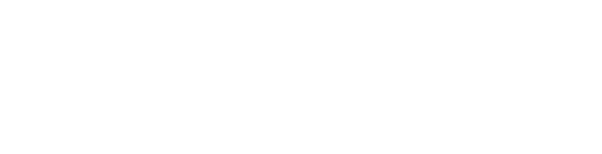 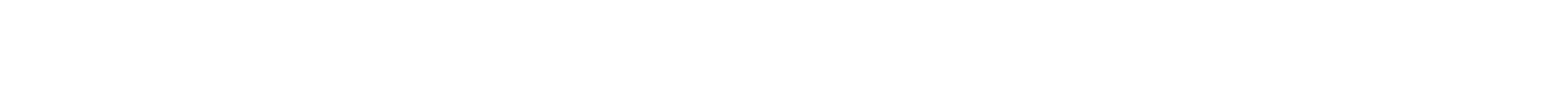 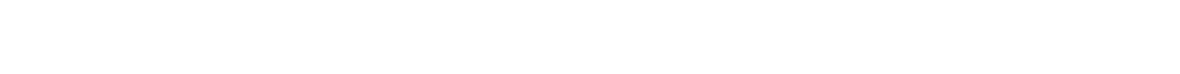 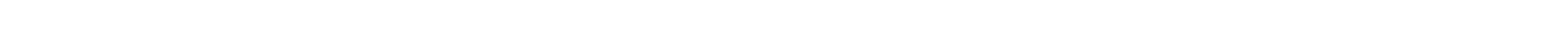 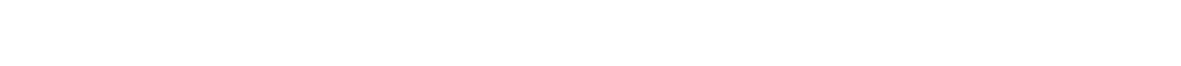 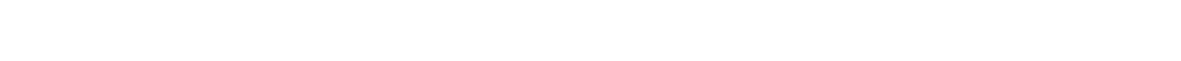 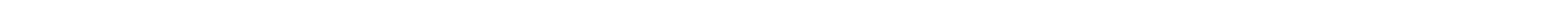 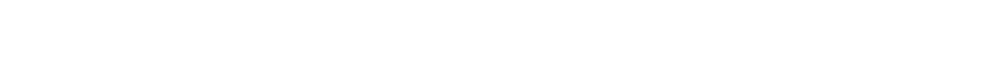 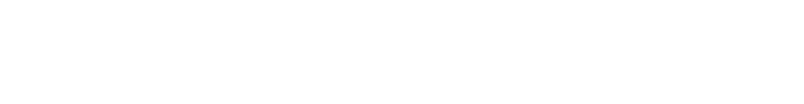 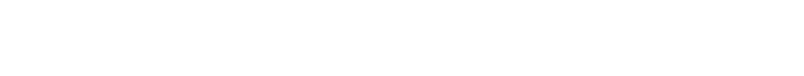 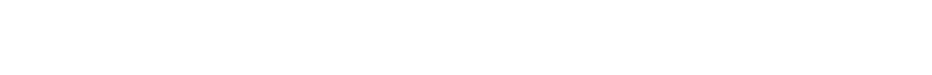 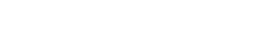 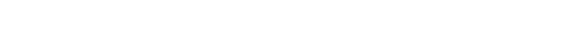 Statistik DasarGaris Entry BehaviorLanjutanSilabus Singkat Mata KuliahRencana Tugas Mahasiswa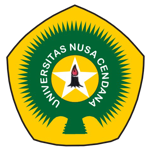 UNIVERSITAS NUSA CENDANAFAKULTAS KEGURUAN DAN ILMU PENDIDIKANPROGRAM STUDI PENDIDIKAN BIOLOGIUNIVERSITAS NUSA CENDANAFAKULTAS KEGURUAN DAN ILMU PENDIDIKANPROGRAM STUDI PENDIDIKAN BIOLOGIUNIVERSITAS NUSA CENDANAFAKULTAS KEGURUAN DAN ILMU PENDIDIKANPROGRAM STUDI PENDIDIKAN BIOLOGIUNIVERSITAS NUSA CENDANAFAKULTAS KEGURUAN DAN ILMU PENDIDIKANPROGRAM STUDI PENDIDIKAN BIOLOGIUNIVERSITAS NUSA CENDANAFAKULTAS KEGURUAN DAN ILMU PENDIDIKANPROGRAM STUDI PENDIDIKAN BIOLOGIUNIVERSITAS NUSA CENDANAFAKULTAS KEGURUAN DAN ILMU PENDIDIKANPROGRAM STUDI PENDIDIKAN BIOLOGIUNIVERSITAS NUSA CENDANAFAKULTAS KEGURUAN DAN ILMU PENDIDIKANPROGRAM STUDI PENDIDIKAN BIOLOGIUNIVERSITAS NUSA CENDANAFAKULTAS KEGURUAN DAN ILMU PENDIDIKANPROGRAM STUDI PENDIDIKAN BIOLOGIKode: KPBIO 45348UNIVERSITAS NUSA CENDANAFAKULTAS KEGURUAN DAN ILMU PENDIDIKANPROGRAM STUDI PENDIDIKAN BIOLOGIUNIVERSITAS NUSA CENDANAFAKULTAS KEGURUAN DAN ILMU PENDIDIKANPROGRAM STUDI PENDIDIKAN BIOLOGIUNIVERSITAS NUSA CENDANAFAKULTAS KEGURUAN DAN ILMU PENDIDIKANPROGRAM STUDI PENDIDIKAN BIOLOGIUNIVERSITAS NUSA CENDANAFAKULTAS KEGURUAN DAN ILMU PENDIDIKANPROGRAM STUDI PENDIDIKAN BIOLOGIUNIVERSITAS NUSA CENDANAFAKULTAS KEGURUAN DAN ILMU PENDIDIKANPROGRAM STUDI PENDIDIKAN BIOLOGIUNIVERSITAS NUSA CENDANAFAKULTAS KEGURUAN DAN ILMU PENDIDIKANPROGRAM STUDI PENDIDIKAN BIOLOGIUNIVERSITAS NUSA CENDANAFAKULTAS KEGURUAN DAN ILMU PENDIDIKANPROGRAM STUDI PENDIDIKAN BIOLOGIUNIVERSITAS NUSA CENDANAFAKULTAS KEGURUAN DAN ILMU PENDIDIKANPROGRAM STUDI PENDIDIKAN BIOLOGIRevisi:RENCANA PEMBELAJARAN SEMESTER (RPS)RENCANA PEMBELAJARAN SEMESTER (RPS)RENCANA PEMBELAJARAN SEMESTER (RPS)RENCANA PEMBELAJARAN SEMESTER (RPS)RENCANA PEMBELAJARAN SEMESTER (RPS)RENCANA PEMBELAJARAN SEMESTER (RPS)RENCANA PEMBELAJARAN SEMESTER (RPS)RENCANA PEMBELAJARAN SEMESTER (RPS)RENCANA PEMBELAJARAN SEMESTER (RPS)RENCANA PEMBELAJARAN SEMESTER (RPS)RENCANA PEMBELAJARAN SEMESTER (RPS)MATA KULIAH (MK)MATA KULIAH (MK)MATA KULIAH (MK)KODE MKRUMPUN MKRUMPUN MKBOBOT (sks)BOBOT (sks)SEMESTERSEMESTERTgl PenyusunanMetodologi PenelitianMetodologi PenelitianMetodologi PenelitianKPBIO 45348T = 3P = 0 5512 – 08 – 2019 MK SyaratMK SyaratMK SyaratStatistik DasarStatistik DasarStatistik DasarStatistik DasarStatistik DasarStatistik DasarStatistik DasarStatistik DasarDosen PengampuDosen PengampuDosen PengampuDr. Yusnaeni, S.Pd., M.Si, Dr. Paulus Taek, M.Si., Dr. Nikmah, M.KesDr. Yusnaeni, S.Pd., M.Si, Dr. Paulus Taek, M.Si., Dr. Nikmah, M.KesDr. Yusnaeni, S.Pd., M.Si, Dr. Paulus Taek, M.Si., Dr. Nikmah, M.KesDr. Yusnaeni, S.Pd., M.Si, Dr. Paulus Taek, M.Si., Dr. Nikmah, M.KesDr. Yusnaeni, S.Pd., M.Si, Dr. Paulus Taek, M.Si., Dr. Nikmah, M.KesDr. Yusnaeni, S.Pd., M.Si, Dr. Paulus Taek, M.Si., Dr. Nikmah, M.KesDr. Yusnaeni, S.Pd., M.Si, Dr. Paulus Taek, M.Si., Dr. Nikmah, M.KesDr. Yusnaeni, S.Pd., M.Si, Dr. Paulus Taek, M.Si., Dr. Nikmah, M.KesOTORISASI / PENGESAHANOTORISASI / PENGESAHANOTORISASI / PENGESAHANPengembang RPSDr. Yusnaeni, S.Pd.,M.SiTanggal:Pengembang RPSDr. Yusnaeni, S.Pd.,M.SiTanggal:Validator RPSDr. Andam S. Ardan, S.Si.,M.SiTanggal:Validator RPSDr. Andam S. Ardan, S.Si.,M.SiTanggal:Validator RPSDr. Andam S. Ardan, S.Si.,M.SiTanggal:KaprodiDra. Angela G. Lika, M.SiTanggal:KaprodiDra. Angela G. Lika, M.SiTanggal:KaprodiDra. Angela G. Lika, M.SiTanggal:Capaian PembelajaranCapaian PembelajaranCPL-PRODI yang dibebankan pada MKCPL-PRODI yang dibebankan pada MKCPL-PRODI yang dibebankan pada MKCPL-PRODI yang dibebankan pada MKCPL-PRODI yang dibebankan pada MKCPL-PRODI yang dibebankan pada MKCPL-PRODI yang dibebankan pada MKCPL-PRODI yang dibebankan pada MKCPL-PRODI yang dibebankan pada MKCapaian PembelajaranCapaian PembelajaranCPL-6 SMenunjukkan sikap bertanggungjawab atas pekerjaan di bidang keahliannya secara mandiri;Menunjukkan sikap bertanggungjawab atas pekerjaan di bidang keahliannya secara mandiri;Menunjukkan sikap bertanggungjawab atas pekerjaan di bidang keahliannya secara mandiri;Menunjukkan sikap bertanggungjawab atas pekerjaan di bidang keahliannya secara mandiri;Menunjukkan sikap bertanggungjawab atas pekerjaan di bidang keahliannya secara mandiri;Menunjukkan sikap bertanggungjawab atas pekerjaan di bidang keahliannya secara mandiri;Menunjukkan sikap bertanggungjawab atas pekerjaan di bidang keahliannya secara mandiri;Menunjukkan sikap bertanggungjawab atas pekerjaan di bidang keahliannya secara mandiri;Capaian PembelajaranCapaian PembelajaranCPL-5 PMampu berpikir kritis, kreatif dan mengambil kesimpulan logis secara kualitatif maupun kuantitatif tentang proses dan prinsip ilmu biologi Mampu berpikir kritis, kreatif dan mengambil kesimpulan logis secara kualitatif maupun kuantitatif tentang proses dan prinsip ilmu biologi Mampu berpikir kritis, kreatif dan mengambil kesimpulan logis secara kualitatif maupun kuantitatif tentang proses dan prinsip ilmu biologi Mampu berpikir kritis, kreatif dan mengambil kesimpulan logis secara kualitatif maupun kuantitatif tentang proses dan prinsip ilmu biologi Mampu berpikir kritis, kreatif dan mengambil kesimpulan logis secara kualitatif maupun kuantitatif tentang proses dan prinsip ilmu biologi Mampu berpikir kritis, kreatif dan mengambil kesimpulan logis secara kualitatif maupun kuantitatif tentang proses dan prinsip ilmu biologi Mampu berpikir kritis, kreatif dan mengambil kesimpulan logis secara kualitatif maupun kuantitatif tentang proses dan prinsip ilmu biologi Mampu berpikir kritis, kreatif dan mengambil kesimpulan logis secara kualitatif maupun kuantitatif tentang proses dan prinsip ilmu biologi Capaian PembelajaranCapaian PembelajaranCPL-1 KKMampu merencanakan, melaksanakan, dan mengevaluasi pembelajaran dengan pendekatan pembelajaran siswa aktif, yang memanfaatkan potensi lingkungan setempat sesuai standar proses dan mutu yang ditetapkan.  Mampu merencanakan, melaksanakan, dan mengevaluasi pembelajaran dengan pendekatan pembelajaran siswa aktif, yang memanfaatkan potensi lingkungan setempat sesuai standar proses dan mutu yang ditetapkan.  Mampu merencanakan, melaksanakan, dan mengevaluasi pembelajaran dengan pendekatan pembelajaran siswa aktif, yang memanfaatkan potensi lingkungan setempat sesuai standar proses dan mutu yang ditetapkan.  Mampu merencanakan, melaksanakan, dan mengevaluasi pembelajaran dengan pendekatan pembelajaran siswa aktif, yang memanfaatkan potensi lingkungan setempat sesuai standar proses dan mutu yang ditetapkan.  Mampu merencanakan, melaksanakan, dan mengevaluasi pembelajaran dengan pendekatan pembelajaran siswa aktif, yang memanfaatkan potensi lingkungan setempat sesuai standar proses dan mutu yang ditetapkan.  Mampu merencanakan, melaksanakan, dan mengevaluasi pembelajaran dengan pendekatan pembelajaran siswa aktif, yang memanfaatkan potensi lingkungan setempat sesuai standar proses dan mutu yang ditetapkan.  Mampu merencanakan, melaksanakan, dan mengevaluasi pembelajaran dengan pendekatan pembelajaran siswa aktif, yang memanfaatkan potensi lingkungan setempat sesuai standar proses dan mutu yang ditetapkan.  Mampu merencanakan, melaksanakan, dan mengevaluasi pembelajaran dengan pendekatan pembelajaran siswa aktif, yang memanfaatkan potensi lingkungan setempat sesuai standar proses dan mutu yang ditetapkan.  Capaian PembelajaranCapaian PembelajaranCPL-1 KUMampu mengkaji implikasi pengembangan atau implementasi ilmu pengetahuan teknologi yang memperhatikan dan menerapkan nilai humaniora sesuai dengan keahliannya berdasarkan kaidah, tata cara dan etika ilmiah dalam rangka menghasilkan solusi, gagasan, desain atau kritik seni, menyusun deskripsi saintifik hasil kajiannya dalam bentuk skripsi atau laporan tugas akhir, dan mengunggahnya dalam laman perguruan tinggi;Mampu mengkaji implikasi pengembangan atau implementasi ilmu pengetahuan teknologi yang memperhatikan dan menerapkan nilai humaniora sesuai dengan keahliannya berdasarkan kaidah, tata cara dan etika ilmiah dalam rangka menghasilkan solusi, gagasan, desain atau kritik seni, menyusun deskripsi saintifik hasil kajiannya dalam bentuk skripsi atau laporan tugas akhir, dan mengunggahnya dalam laman perguruan tinggi;Mampu mengkaji implikasi pengembangan atau implementasi ilmu pengetahuan teknologi yang memperhatikan dan menerapkan nilai humaniora sesuai dengan keahliannya berdasarkan kaidah, tata cara dan etika ilmiah dalam rangka menghasilkan solusi, gagasan, desain atau kritik seni, menyusun deskripsi saintifik hasil kajiannya dalam bentuk skripsi atau laporan tugas akhir, dan mengunggahnya dalam laman perguruan tinggi;Mampu mengkaji implikasi pengembangan atau implementasi ilmu pengetahuan teknologi yang memperhatikan dan menerapkan nilai humaniora sesuai dengan keahliannya berdasarkan kaidah, tata cara dan etika ilmiah dalam rangka menghasilkan solusi, gagasan, desain atau kritik seni, menyusun deskripsi saintifik hasil kajiannya dalam bentuk skripsi atau laporan tugas akhir, dan mengunggahnya dalam laman perguruan tinggi;Mampu mengkaji implikasi pengembangan atau implementasi ilmu pengetahuan teknologi yang memperhatikan dan menerapkan nilai humaniora sesuai dengan keahliannya berdasarkan kaidah, tata cara dan etika ilmiah dalam rangka menghasilkan solusi, gagasan, desain atau kritik seni, menyusun deskripsi saintifik hasil kajiannya dalam bentuk skripsi atau laporan tugas akhir, dan mengunggahnya dalam laman perguruan tinggi;Mampu mengkaji implikasi pengembangan atau implementasi ilmu pengetahuan teknologi yang memperhatikan dan menerapkan nilai humaniora sesuai dengan keahliannya berdasarkan kaidah, tata cara dan etika ilmiah dalam rangka menghasilkan solusi, gagasan, desain atau kritik seni, menyusun deskripsi saintifik hasil kajiannya dalam bentuk skripsi atau laporan tugas akhir, dan mengunggahnya dalam laman perguruan tinggi;Mampu mengkaji implikasi pengembangan atau implementasi ilmu pengetahuan teknologi yang memperhatikan dan menerapkan nilai humaniora sesuai dengan keahliannya berdasarkan kaidah, tata cara dan etika ilmiah dalam rangka menghasilkan solusi, gagasan, desain atau kritik seni, menyusun deskripsi saintifik hasil kajiannya dalam bentuk skripsi atau laporan tugas akhir, dan mengunggahnya dalam laman perguruan tinggi;Mampu mengkaji implikasi pengembangan atau implementasi ilmu pengetahuan teknologi yang memperhatikan dan menerapkan nilai humaniora sesuai dengan keahliannya berdasarkan kaidah, tata cara dan etika ilmiah dalam rangka menghasilkan solusi, gagasan, desain atau kritik seni, menyusun deskripsi saintifik hasil kajiannya dalam bentuk skripsi atau laporan tugas akhir, dan mengunggahnya dalam laman perguruan tinggi;Capaian PembelajaranCapaian PembelajaranCPL-2 KUMampu mampu mengambil keputusan secara tepat dalam konteks penyelesaian masalah di bidang keahliannya, berdasarkan hasil analisis informasi dan data;Mampu mampu mengambil keputusan secara tepat dalam konteks penyelesaian masalah di bidang keahliannya, berdasarkan hasil analisis informasi dan data;Mampu mampu mengambil keputusan secara tepat dalam konteks penyelesaian masalah di bidang keahliannya, berdasarkan hasil analisis informasi dan data;Mampu mampu mengambil keputusan secara tepat dalam konteks penyelesaian masalah di bidang keahliannya, berdasarkan hasil analisis informasi dan data;Mampu mampu mengambil keputusan secara tepat dalam konteks penyelesaian masalah di bidang keahliannya, berdasarkan hasil analisis informasi dan data;Mampu mampu mengambil keputusan secara tepat dalam konteks penyelesaian masalah di bidang keahliannya, berdasarkan hasil analisis informasi dan data;Mampu mampu mengambil keputusan secara tepat dalam konteks penyelesaian masalah di bidang keahliannya, berdasarkan hasil analisis informasi dan data;Mampu mampu mengambil keputusan secara tepat dalam konteks penyelesaian masalah di bidang keahliannya, berdasarkan hasil analisis informasi dan data;Capaian PembelajaranCapaian PembelajaranCapaian Pembelajaran Mata Kuliah (CPMK)Capaian Pembelajaran Mata Kuliah (CPMK)Capaian Pembelajaran Mata Kuliah (CPMK)Capaian Pembelajaran Mata Kuliah (CPMK)Capaian Pembelajaran Mata Kuliah (CPMK)Capaian Pembelajaran Mata Kuliah (CPMK)Capaian Pembelajaran Mata Kuliah (CPMK)Capaian Pembelajaran Mata Kuliah (CPMK)Capaian Pembelajaran Mata Kuliah (CPMK)Capaian PembelajaranCapaian PembelajaranCPMKMampu merancang penelitian dan menyusun proposal penelitian dalam bidang pendidikan dan sains biologi dengan kinerja mandiri, bermutu, terukur, dan menghindari plagiasi, serta mempresentasikannya dengan sikap bertanggungjawab.Mampu merancang penelitian dan menyusun proposal penelitian dalam bidang pendidikan dan sains biologi dengan kinerja mandiri, bermutu, terukur, dan menghindari plagiasi, serta mempresentasikannya dengan sikap bertanggungjawab.Mampu merancang penelitian dan menyusun proposal penelitian dalam bidang pendidikan dan sains biologi dengan kinerja mandiri, bermutu, terukur, dan menghindari plagiasi, serta mempresentasikannya dengan sikap bertanggungjawab.Mampu merancang penelitian dan menyusun proposal penelitian dalam bidang pendidikan dan sains biologi dengan kinerja mandiri, bermutu, terukur, dan menghindari plagiasi, serta mempresentasikannya dengan sikap bertanggungjawab.Mampu merancang penelitian dan menyusun proposal penelitian dalam bidang pendidikan dan sains biologi dengan kinerja mandiri, bermutu, terukur, dan menghindari plagiasi, serta mempresentasikannya dengan sikap bertanggungjawab.Mampu merancang penelitian dan menyusun proposal penelitian dalam bidang pendidikan dan sains biologi dengan kinerja mandiri, bermutu, terukur, dan menghindari plagiasi, serta mempresentasikannya dengan sikap bertanggungjawab.Mampu merancang penelitian dan menyusun proposal penelitian dalam bidang pendidikan dan sains biologi dengan kinerja mandiri, bermutu, terukur, dan menghindari plagiasi, serta mempresentasikannya dengan sikap bertanggungjawab.Mampu merancang penelitian dan menyusun proposal penelitian dalam bidang pendidikan dan sains biologi dengan kinerja mandiri, bermutu, terukur, dan menghindari plagiasi, serta mempresentasikannya dengan sikap bertanggungjawab.Capaian PembelajaranCapaian PembelajaranCPL → Sub – CPMK CPL → Sub – CPMK CPL → Sub – CPMK CPL → Sub – CPMK CPL → Sub – CPMK CPL → Sub – CPMK CPL → Sub – CPMK CPL → Sub – CPMK CPL → Sub – CPMK Capaian PembelajaranCapaian PembelajaranCPL-6 S, CPL-4 P, CPL-4 KK, CPL-6 KUSub-CPMK-2. mampu menjelaskan berbagai metode penelitian kuantitatif dan kualitatif [C2, A3]Sub-CPMK-2. mampu menjelaskan berbagai metode penelitian kuantitatif dan kualitatif [C2, A3]Sub-CPMK-2. mampu menjelaskan berbagai metode penelitian kuantitatif dan kualitatif [C2, A3]Sub-CPMK-2. mampu menjelaskan berbagai metode penelitian kuantitatif dan kualitatif [C2, A3]Sub-CPMK-2. mampu menjelaskan berbagai metode penelitian kuantitatif dan kualitatif [C2, A3]Sub-CPMK-2. mampu menjelaskan berbagai metode penelitian kuantitatif dan kualitatif [C2, A3]Sub-CPMK-2. mampu menjelaskan berbagai metode penelitian kuantitatif dan kualitatif [C2, A3]Sub-CPMK-2. mampu menjelaskan berbagai metode penelitian kuantitatif dan kualitatif [C2, A3]Capaian PembelajaranCapaian PembelajaranCPL-6 S, CPL-4 P, CPL-4 KK, CPL-6 KUSub-CPMK-4. mampu menjelaskan validitas dan reliabilitas pengukuran dalam penelitian [C2, A3]Sub-CPMK-4. mampu menjelaskan validitas dan reliabilitas pengukuran dalam penelitian [C2, A3]Sub-CPMK-4. mampu menjelaskan validitas dan reliabilitas pengukuran dalam penelitian [C2, A3]Sub-CPMK-4. mampu menjelaskan validitas dan reliabilitas pengukuran dalam penelitian [C2, A3]Sub-CPMK-4. mampu menjelaskan validitas dan reliabilitas pengukuran dalam penelitian [C2, A3]Sub-CPMK-4. mampu menjelaskan validitas dan reliabilitas pengukuran dalam penelitian [C2, A3]Sub-CPMK-4. mampu menjelaskan validitas dan reliabilitas pengukuran dalam penelitian [C2, A3]Sub-CPMK-4. mampu menjelaskan validitas dan reliabilitas pengukuran dalam penelitian [C2, A3]Capaian PembelajaranCapaian PembelajaranCPL-6 S, CPL-4 P, CPL-4 KK, CPL-6 KUSub-CPMK-5. mampu memilih dan menetapkan sampel penelitian dg sistematis, bermutu, dan terukur [C3, A3]Sub-CPMK-5. mampu memilih dan menetapkan sampel penelitian dg sistematis, bermutu, dan terukur [C3, A3]Sub-CPMK-5. mampu memilih dan menetapkan sampel penelitian dg sistematis, bermutu, dan terukur [C3, A3]Sub-CPMK-5. mampu memilih dan menetapkan sampel penelitian dg sistematis, bermutu, dan terukur [C3, A3]Sub-CPMK-5. mampu memilih dan menetapkan sampel penelitian dg sistematis, bermutu, dan terukur [C3, A3]Sub-CPMK-5. mampu memilih dan menetapkan sampel penelitian dg sistematis, bermutu, dan terukur [C3, A3]Sub-CPMK-5. mampu memilih dan menetapkan sampel penelitian dg sistematis, bermutu, dan terukur [C3, A3]Sub-CPMK-5. mampu memilih dan menetapkan sampel penelitian dg sistematis, bermutu, dan terukur [C3, A3]Capaian PembelajaranCapaian PembelajaranCPL-6 S, CPL-4 P, CPL-4 KK, CPL-6 KUSub-CPMK-6. mampu mengembangkan instrumen pengumpul data penelitian dengan kinerja mandiri, bermutu, dan terukur [C6, A3]Sub-CPMK-6. mampu mengembangkan instrumen pengumpul data penelitian dengan kinerja mandiri, bermutu, dan terukur [C6, A3]Sub-CPMK-6. mampu mengembangkan instrumen pengumpul data penelitian dengan kinerja mandiri, bermutu, dan terukur [C6, A3]Sub-CPMK-6. mampu mengembangkan instrumen pengumpul data penelitian dengan kinerja mandiri, bermutu, dan terukur [C6, A3]Sub-CPMK-6. mampu mengembangkan instrumen pengumpul data penelitian dengan kinerja mandiri, bermutu, dan terukur [C6, A3]Sub-CPMK-6. mampu mengembangkan instrumen pengumpul data penelitian dengan kinerja mandiri, bermutu, dan terukur [C6, A3]Sub-CPMK-6. mampu mengembangkan instrumen pengumpul data penelitian dengan kinerja mandiri, bermutu, dan terukur [C6, A3]Sub-CPMK-6. mampu mengembangkan instrumen pengumpul data penelitian dengan kinerja mandiri, bermutu, dan terukur [C6, A3]Capaian PembelajaranCapaian PembelajaranCPL-6 S, CPL-4 P, CPL-4 KK, CPL-6 KUSub-CPMK-7. mampu mengolah data serta menginterpretasi hasilnya dg sikap bertanggungjawab [C4, A3, P3]Sub-CPMK-7. mampu mengolah data serta menginterpretasi hasilnya dg sikap bertanggungjawab [C4, A3, P3]Sub-CPMK-7. mampu mengolah data serta menginterpretasi hasilnya dg sikap bertanggungjawab [C4, A3, P3]Sub-CPMK-7. mampu mengolah data serta menginterpretasi hasilnya dg sikap bertanggungjawab [C4, A3, P3]Sub-CPMK-7. mampu mengolah data serta menginterpretasi hasilnya dg sikap bertanggungjawab [C4, A3, P3]Sub-CPMK-7. mampu mengolah data serta menginterpretasi hasilnya dg sikap bertanggungjawab [C4, A3, P3]Sub-CPMK-7. mampu mengolah data serta menginterpretasi hasilnya dg sikap bertanggungjawab [C4, A3, P3]Sub-CPMK-7. mampu mengolah data serta menginterpretasi hasilnya dg sikap bertanggungjawab [C4, A3, P3]Capaian PembelajaranCapaian PembelajaranCPL-6 S, CPL-4 P, CPL-4 KK, CPL-6 KUSub-CPMK-8. mampu merancang penelitian dalam bentuk proposal penelitian & mempresentasikannya dengan kinerja mandiri, bermutu, dan terukur [C6, A3, P3]Sub-CPMK-8. mampu merancang penelitian dalam bentuk proposal penelitian & mempresentasikannya dengan kinerja mandiri, bermutu, dan terukur [C6, A3, P3]Sub-CPMK-8. mampu merancang penelitian dalam bentuk proposal penelitian & mempresentasikannya dengan kinerja mandiri, bermutu, dan terukur [C6, A3, P3]Sub-CPMK-8. mampu merancang penelitian dalam bentuk proposal penelitian & mempresentasikannya dengan kinerja mandiri, bermutu, dan terukur [C6, A3, P3]Sub-CPMK-8. mampu merancang penelitian dalam bentuk proposal penelitian & mempresentasikannya dengan kinerja mandiri, bermutu, dan terukur [C6, A3, P3]Sub-CPMK-8. mampu merancang penelitian dalam bentuk proposal penelitian & mempresentasikannya dengan kinerja mandiri, bermutu, dan terukur [C6, A3, P3]Sub-CPMK-8. mampu merancang penelitian dalam bentuk proposal penelitian & mempresentasikannya dengan kinerja mandiri, bermutu, dan terukur [C6, A3, P3]Sub-CPMK-8. mampu merancang penelitian dalam bentuk proposal penelitian & mempresentasikannya dengan kinerja mandiri, bermutu, dan terukur [C6, A3, P3]Capaian PembelajaranCapaian PembelajaranCPL-2 KUSub-CPMK-3. mampu merumuskan permasalahan penelitian dan merumuskan hipotesis penelitian dengan sumber rujukan bermutu, terukur dan sahih [C3, A3]Sub-CPMK-3. mampu merumuskan permasalahan penelitian dan merumuskan hipotesis penelitian dengan sumber rujukan bermutu, terukur dan sahih [C3, A3]Sub-CPMK-3. mampu merumuskan permasalahan penelitian dan merumuskan hipotesis penelitian dengan sumber rujukan bermutu, terukur dan sahih [C3, A3]Sub-CPMK-3. mampu merumuskan permasalahan penelitian dan merumuskan hipotesis penelitian dengan sumber rujukan bermutu, terukur dan sahih [C3, A3]Sub-CPMK-3. mampu merumuskan permasalahan penelitian dan merumuskan hipotesis penelitian dengan sumber rujukan bermutu, terukur dan sahih [C3, A3]Sub-CPMK-3. mampu merumuskan permasalahan penelitian dan merumuskan hipotesis penelitian dengan sumber rujukan bermutu, terukur dan sahih [C3, A3]Sub-CPMK-3. mampu merumuskan permasalahan penelitian dan merumuskan hipotesis penelitian dengan sumber rujukan bermutu, terukur dan sahih [C3, A3]Sub-CPMK-3. mampu merumuskan permasalahan penelitian dan merumuskan hipotesis penelitian dengan sumber rujukan bermutu, terukur dan sahih [C3, A3]Capaian PembelajaranCapaian PembelajaranCPL-4 PSub-CPMK-1. mampu menjelaskan tentang Pengetahuan, Ilmu, filsafat & etika dan plagiasi dalam penelitian. [C2, A3]Sub-CPMK-1. mampu menjelaskan tentang Pengetahuan, Ilmu, filsafat & etika dan plagiasi dalam penelitian. [C2, A3]Sub-CPMK-1. mampu menjelaskan tentang Pengetahuan, Ilmu, filsafat & etika dan plagiasi dalam penelitian. [C2, A3]Sub-CPMK-1. mampu menjelaskan tentang Pengetahuan, Ilmu, filsafat & etika dan plagiasi dalam penelitian. [C2, A3]Sub-CPMK-1. mampu menjelaskan tentang Pengetahuan, Ilmu, filsafat & etika dan plagiasi dalam penelitian. [C2, A3]Sub-CPMK-1. mampu menjelaskan tentang Pengetahuan, Ilmu, filsafat & etika dan plagiasi dalam penelitian. [C2, A3]Sub-CPMK-1. mampu menjelaskan tentang Pengetahuan, Ilmu, filsafat & etika dan plagiasi dalam penelitian. [C2, A3]Sub-CPMK-1. mampu menjelaskan tentang Pengetahuan, Ilmu, filsafat & etika dan plagiasi dalam penelitian. [C2, A3]Diskripsi SingkatMKDiskripsi SingkatMKPada mata kuliah ini mahasiswa belajar tentang prinsip-prinsip dan metoda penelitian yang akan digunakan kelak pada saat melakukan penelitian untuk skripsi atau penelitian tugas akhir. Mahasiswa belajar pengertian pengetahuan, ilmu dan filsafat dan etika dalam penelitian, merumuskan permasalahan, membuat hipotesis, membuat rancangan penelitian sesuai dengan metode yang dipilihnya, mengumpulkan dan mengolah data hasil pengukuran dan menyusun proposal penelitian.Pada mata kuliah ini mahasiswa belajar tentang prinsip-prinsip dan metoda penelitian yang akan digunakan kelak pada saat melakukan penelitian untuk skripsi atau penelitian tugas akhir. Mahasiswa belajar pengertian pengetahuan, ilmu dan filsafat dan etika dalam penelitian, merumuskan permasalahan, membuat hipotesis, membuat rancangan penelitian sesuai dengan metode yang dipilihnya, mengumpulkan dan mengolah data hasil pengukuran dan menyusun proposal penelitian.Pada mata kuliah ini mahasiswa belajar tentang prinsip-prinsip dan metoda penelitian yang akan digunakan kelak pada saat melakukan penelitian untuk skripsi atau penelitian tugas akhir. Mahasiswa belajar pengertian pengetahuan, ilmu dan filsafat dan etika dalam penelitian, merumuskan permasalahan, membuat hipotesis, membuat rancangan penelitian sesuai dengan metode yang dipilihnya, mengumpulkan dan mengolah data hasil pengukuran dan menyusun proposal penelitian.Pada mata kuliah ini mahasiswa belajar tentang prinsip-prinsip dan metoda penelitian yang akan digunakan kelak pada saat melakukan penelitian untuk skripsi atau penelitian tugas akhir. Mahasiswa belajar pengertian pengetahuan, ilmu dan filsafat dan etika dalam penelitian, merumuskan permasalahan, membuat hipotesis, membuat rancangan penelitian sesuai dengan metode yang dipilihnya, mengumpulkan dan mengolah data hasil pengukuran dan menyusun proposal penelitian.Pada mata kuliah ini mahasiswa belajar tentang prinsip-prinsip dan metoda penelitian yang akan digunakan kelak pada saat melakukan penelitian untuk skripsi atau penelitian tugas akhir. Mahasiswa belajar pengertian pengetahuan, ilmu dan filsafat dan etika dalam penelitian, merumuskan permasalahan, membuat hipotesis, membuat rancangan penelitian sesuai dengan metode yang dipilihnya, mengumpulkan dan mengolah data hasil pengukuran dan menyusun proposal penelitian.Pada mata kuliah ini mahasiswa belajar tentang prinsip-prinsip dan metoda penelitian yang akan digunakan kelak pada saat melakukan penelitian untuk skripsi atau penelitian tugas akhir. Mahasiswa belajar pengertian pengetahuan, ilmu dan filsafat dan etika dalam penelitian, merumuskan permasalahan, membuat hipotesis, membuat rancangan penelitian sesuai dengan metode yang dipilihnya, mengumpulkan dan mengolah data hasil pengukuran dan menyusun proposal penelitian.Pada mata kuliah ini mahasiswa belajar tentang prinsip-prinsip dan metoda penelitian yang akan digunakan kelak pada saat melakukan penelitian untuk skripsi atau penelitian tugas akhir. Mahasiswa belajar pengertian pengetahuan, ilmu dan filsafat dan etika dalam penelitian, merumuskan permasalahan, membuat hipotesis, membuat rancangan penelitian sesuai dengan metode yang dipilihnya, mengumpulkan dan mengolah data hasil pengukuran dan menyusun proposal penelitian.Pada mata kuliah ini mahasiswa belajar tentang prinsip-prinsip dan metoda penelitian yang akan digunakan kelak pada saat melakukan penelitian untuk skripsi atau penelitian tugas akhir. Mahasiswa belajar pengertian pengetahuan, ilmu dan filsafat dan etika dalam penelitian, merumuskan permasalahan, membuat hipotesis, membuat rancangan penelitian sesuai dengan metode yang dipilihnya, mengumpulkan dan mengolah data hasil pengukuran dan menyusun proposal penelitian.Pada mata kuliah ini mahasiswa belajar tentang prinsip-prinsip dan metoda penelitian yang akan digunakan kelak pada saat melakukan penelitian untuk skripsi atau penelitian tugas akhir. Mahasiswa belajar pengertian pengetahuan, ilmu dan filsafat dan etika dalam penelitian, merumuskan permasalahan, membuat hipotesis, membuat rancangan penelitian sesuai dengan metode yang dipilihnya, mengumpulkan dan mengolah data hasil pengukuran dan menyusun proposal penelitian.Bahan Kajian: Materi pembelajaranBahan Kajian: Materi pembelajaranPengetahuan, ilmu dan filsafat: pengertian pengetahuan, ilmu dan filsafat, pendekatan ilmiah dan non ilmiah, tugas ilmu dan penelitian.Perumusan masalah dan tinjauan pustaka: identifikasi permasalahan, tinjauan pustaka, perumusan masalah.Metode Penelitian: penelitian historis, penelitian deskriptif, penelitian perkembangan, penelitian kasus dan lapangan, penelitian korelasional, penelitian kausal komparatif, penelitian eksperimental sungguhan, penelitian eksperimental semu, penelitian tindakan.Kerangka Teoritis dan Penyusunan Hipotesis: dasar teori, variabel, hipotesis.Rancangan/desain penelitianPemilihan Sampel: terminologi yang sering digunakan, alasan pemilihan sampel, karakteristik sampel, metode penentuan sampel, desain sampel.Pengembangan instrumen pengumpul data: spesifikasi instrumen, pengujian instrumen, analisis hasil pengujian, validitas dan reliabilitas instrumen, penentuan perangkat akhir instrumen.Pengumpulan data dan pengolahan data: jenis data (kuantitatif, kualitatif), data sekunder, data primer, dan pengolahan data statistik.Rancangan eksperimental sederhana: anatomi proposal penelitian dan format penyusunannya.Pengetahuan, ilmu dan filsafat: pengertian pengetahuan, ilmu dan filsafat, pendekatan ilmiah dan non ilmiah, tugas ilmu dan penelitian.Perumusan masalah dan tinjauan pustaka: identifikasi permasalahan, tinjauan pustaka, perumusan masalah.Metode Penelitian: penelitian historis, penelitian deskriptif, penelitian perkembangan, penelitian kasus dan lapangan, penelitian korelasional, penelitian kausal komparatif, penelitian eksperimental sungguhan, penelitian eksperimental semu, penelitian tindakan.Kerangka Teoritis dan Penyusunan Hipotesis: dasar teori, variabel, hipotesis.Rancangan/desain penelitianPemilihan Sampel: terminologi yang sering digunakan, alasan pemilihan sampel, karakteristik sampel, metode penentuan sampel, desain sampel.Pengembangan instrumen pengumpul data: spesifikasi instrumen, pengujian instrumen, analisis hasil pengujian, validitas dan reliabilitas instrumen, penentuan perangkat akhir instrumen.Pengumpulan data dan pengolahan data: jenis data (kuantitatif, kualitatif), data sekunder, data primer, dan pengolahan data statistik.Rancangan eksperimental sederhana: anatomi proposal penelitian dan format penyusunannya.Pengetahuan, ilmu dan filsafat: pengertian pengetahuan, ilmu dan filsafat, pendekatan ilmiah dan non ilmiah, tugas ilmu dan penelitian.Perumusan masalah dan tinjauan pustaka: identifikasi permasalahan, tinjauan pustaka, perumusan masalah.Metode Penelitian: penelitian historis, penelitian deskriptif, penelitian perkembangan, penelitian kasus dan lapangan, penelitian korelasional, penelitian kausal komparatif, penelitian eksperimental sungguhan, penelitian eksperimental semu, penelitian tindakan.Kerangka Teoritis dan Penyusunan Hipotesis: dasar teori, variabel, hipotesis.Rancangan/desain penelitianPemilihan Sampel: terminologi yang sering digunakan, alasan pemilihan sampel, karakteristik sampel, metode penentuan sampel, desain sampel.Pengembangan instrumen pengumpul data: spesifikasi instrumen, pengujian instrumen, analisis hasil pengujian, validitas dan reliabilitas instrumen, penentuan perangkat akhir instrumen.Pengumpulan data dan pengolahan data: jenis data (kuantitatif, kualitatif), data sekunder, data primer, dan pengolahan data statistik.Rancangan eksperimental sederhana: anatomi proposal penelitian dan format penyusunannya.Pengetahuan, ilmu dan filsafat: pengertian pengetahuan, ilmu dan filsafat, pendekatan ilmiah dan non ilmiah, tugas ilmu dan penelitian.Perumusan masalah dan tinjauan pustaka: identifikasi permasalahan, tinjauan pustaka, perumusan masalah.Metode Penelitian: penelitian historis, penelitian deskriptif, penelitian perkembangan, penelitian kasus dan lapangan, penelitian korelasional, penelitian kausal komparatif, penelitian eksperimental sungguhan, penelitian eksperimental semu, penelitian tindakan.Kerangka Teoritis dan Penyusunan Hipotesis: dasar teori, variabel, hipotesis.Rancangan/desain penelitianPemilihan Sampel: terminologi yang sering digunakan, alasan pemilihan sampel, karakteristik sampel, metode penentuan sampel, desain sampel.Pengembangan instrumen pengumpul data: spesifikasi instrumen, pengujian instrumen, analisis hasil pengujian, validitas dan reliabilitas instrumen, penentuan perangkat akhir instrumen.Pengumpulan data dan pengolahan data: jenis data (kuantitatif, kualitatif), data sekunder, data primer, dan pengolahan data statistik.Rancangan eksperimental sederhana: anatomi proposal penelitian dan format penyusunannya.Pengetahuan, ilmu dan filsafat: pengertian pengetahuan, ilmu dan filsafat, pendekatan ilmiah dan non ilmiah, tugas ilmu dan penelitian.Perumusan masalah dan tinjauan pustaka: identifikasi permasalahan, tinjauan pustaka, perumusan masalah.Metode Penelitian: penelitian historis, penelitian deskriptif, penelitian perkembangan, penelitian kasus dan lapangan, penelitian korelasional, penelitian kausal komparatif, penelitian eksperimental sungguhan, penelitian eksperimental semu, penelitian tindakan.Kerangka Teoritis dan Penyusunan Hipotesis: dasar teori, variabel, hipotesis.Rancangan/desain penelitianPemilihan Sampel: terminologi yang sering digunakan, alasan pemilihan sampel, karakteristik sampel, metode penentuan sampel, desain sampel.Pengembangan instrumen pengumpul data: spesifikasi instrumen, pengujian instrumen, analisis hasil pengujian, validitas dan reliabilitas instrumen, penentuan perangkat akhir instrumen.Pengumpulan data dan pengolahan data: jenis data (kuantitatif, kualitatif), data sekunder, data primer, dan pengolahan data statistik.Rancangan eksperimental sederhana: anatomi proposal penelitian dan format penyusunannya.Pengetahuan, ilmu dan filsafat: pengertian pengetahuan, ilmu dan filsafat, pendekatan ilmiah dan non ilmiah, tugas ilmu dan penelitian.Perumusan masalah dan tinjauan pustaka: identifikasi permasalahan, tinjauan pustaka, perumusan masalah.Metode Penelitian: penelitian historis, penelitian deskriptif, penelitian perkembangan, penelitian kasus dan lapangan, penelitian korelasional, penelitian kausal komparatif, penelitian eksperimental sungguhan, penelitian eksperimental semu, penelitian tindakan.Kerangka Teoritis dan Penyusunan Hipotesis: dasar teori, variabel, hipotesis.Rancangan/desain penelitianPemilihan Sampel: terminologi yang sering digunakan, alasan pemilihan sampel, karakteristik sampel, metode penentuan sampel, desain sampel.Pengembangan instrumen pengumpul data: spesifikasi instrumen, pengujian instrumen, analisis hasil pengujian, validitas dan reliabilitas instrumen, penentuan perangkat akhir instrumen.Pengumpulan data dan pengolahan data: jenis data (kuantitatif, kualitatif), data sekunder, data primer, dan pengolahan data statistik.Rancangan eksperimental sederhana: anatomi proposal penelitian dan format penyusunannya.Pengetahuan, ilmu dan filsafat: pengertian pengetahuan, ilmu dan filsafat, pendekatan ilmiah dan non ilmiah, tugas ilmu dan penelitian.Perumusan masalah dan tinjauan pustaka: identifikasi permasalahan, tinjauan pustaka, perumusan masalah.Metode Penelitian: penelitian historis, penelitian deskriptif, penelitian perkembangan, penelitian kasus dan lapangan, penelitian korelasional, penelitian kausal komparatif, penelitian eksperimental sungguhan, penelitian eksperimental semu, penelitian tindakan.Kerangka Teoritis dan Penyusunan Hipotesis: dasar teori, variabel, hipotesis.Rancangan/desain penelitianPemilihan Sampel: terminologi yang sering digunakan, alasan pemilihan sampel, karakteristik sampel, metode penentuan sampel, desain sampel.Pengembangan instrumen pengumpul data: spesifikasi instrumen, pengujian instrumen, analisis hasil pengujian, validitas dan reliabilitas instrumen, penentuan perangkat akhir instrumen.Pengumpulan data dan pengolahan data: jenis data (kuantitatif, kualitatif), data sekunder, data primer, dan pengolahan data statistik.Rancangan eksperimental sederhana: anatomi proposal penelitian dan format penyusunannya.Pengetahuan, ilmu dan filsafat: pengertian pengetahuan, ilmu dan filsafat, pendekatan ilmiah dan non ilmiah, tugas ilmu dan penelitian.Perumusan masalah dan tinjauan pustaka: identifikasi permasalahan, tinjauan pustaka, perumusan masalah.Metode Penelitian: penelitian historis, penelitian deskriptif, penelitian perkembangan, penelitian kasus dan lapangan, penelitian korelasional, penelitian kausal komparatif, penelitian eksperimental sungguhan, penelitian eksperimental semu, penelitian tindakan.Kerangka Teoritis dan Penyusunan Hipotesis: dasar teori, variabel, hipotesis.Rancangan/desain penelitianPemilihan Sampel: terminologi yang sering digunakan, alasan pemilihan sampel, karakteristik sampel, metode penentuan sampel, desain sampel.Pengembangan instrumen pengumpul data: spesifikasi instrumen, pengujian instrumen, analisis hasil pengujian, validitas dan reliabilitas instrumen, penentuan perangkat akhir instrumen.Pengumpulan data dan pengolahan data: jenis data (kuantitatif, kualitatif), data sekunder, data primer, dan pengolahan data statistik.Rancangan eksperimental sederhana: anatomi proposal penelitian dan format penyusunannya.Pengetahuan, ilmu dan filsafat: pengertian pengetahuan, ilmu dan filsafat, pendekatan ilmiah dan non ilmiah, tugas ilmu dan penelitian.Perumusan masalah dan tinjauan pustaka: identifikasi permasalahan, tinjauan pustaka, perumusan masalah.Metode Penelitian: penelitian historis, penelitian deskriptif, penelitian perkembangan, penelitian kasus dan lapangan, penelitian korelasional, penelitian kausal komparatif, penelitian eksperimental sungguhan, penelitian eksperimental semu, penelitian tindakan.Kerangka Teoritis dan Penyusunan Hipotesis: dasar teori, variabel, hipotesis.Rancangan/desain penelitianPemilihan Sampel: terminologi yang sering digunakan, alasan pemilihan sampel, karakteristik sampel, metode penentuan sampel, desain sampel.Pengembangan instrumen pengumpul data: spesifikasi instrumen, pengujian instrumen, analisis hasil pengujian, validitas dan reliabilitas instrumen, penentuan perangkat akhir instrumen.Pengumpulan data dan pengolahan data: jenis data (kuantitatif, kualitatif), data sekunder, data primer, dan pengolahan data statistik.Rancangan eksperimental sederhana: anatomi proposal penelitian dan format penyusunannya.PustakaPustakaUtamaUtamaUtamaUtamaUtamaUtamaUtamaUtamaUtamaCreswell, J. W. (2012). Educational Research: Planning, Conducting, and Evaluating Quantitative and Qualitative Research (4 ed.). Boston: PEARSON.Sugiyono. (2018). Metode Penelitian Kombinasi (Mixed Methods). Bandung: Alfabeta.Tuckman, B. W., & Harper, B. E. (February 9, 2012). Conducting Educational Research (6 ed.). Maryland, USA: Rowman & Littlefield Publishers.Thiel, D. V. (2014). Research Methods for Engineers. Cambridge, United Kingdom: Cambridge University Press.Sugiyono. (2012). Statistika untuk penelitian. Bandung: Alfabeta.Soetriono, & Rita. (2007). Filsafat Ilmu dan Metodologi Penelitian. Yogyakarta: Andi Offset.Sugiyono. (2012). Metode Penelitian Pendidikan (Pendekatan Kuantitatif, Kualitatif, dan R & D). Bandung: Alfabeta.Kusumah, W. dan D. Dwitagama. (2012). Mengenal Penelitian Tindakan Kelas. Jakarta: Indeks.Creswell, J. W. (2012). Educational Research: Planning, Conducting, and Evaluating Quantitative and Qualitative Research (4 ed.). Boston: PEARSON.Sugiyono. (2018). Metode Penelitian Kombinasi (Mixed Methods). Bandung: Alfabeta.Tuckman, B. W., & Harper, B. E. (February 9, 2012). Conducting Educational Research (6 ed.). Maryland, USA: Rowman & Littlefield Publishers.Thiel, D. V. (2014). Research Methods for Engineers. Cambridge, United Kingdom: Cambridge University Press.Sugiyono. (2012). Statistika untuk penelitian. Bandung: Alfabeta.Soetriono, & Rita. (2007). Filsafat Ilmu dan Metodologi Penelitian. Yogyakarta: Andi Offset.Sugiyono. (2012). Metode Penelitian Pendidikan (Pendekatan Kuantitatif, Kualitatif, dan R & D). Bandung: Alfabeta.Kusumah, W. dan D. Dwitagama. (2012). Mengenal Penelitian Tindakan Kelas. Jakarta: Indeks.Creswell, J. W. (2012). Educational Research: Planning, Conducting, and Evaluating Quantitative and Qualitative Research (4 ed.). Boston: PEARSON.Sugiyono. (2018). Metode Penelitian Kombinasi (Mixed Methods). Bandung: Alfabeta.Tuckman, B. W., & Harper, B. E. (February 9, 2012). Conducting Educational Research (6 ed.). Maryland, USA: Rowman & Littlefield Publishers.Thiel, D. V. (2014). Research Methods for Engineers. Cambridge, United Kingdom: Cambridge University Press.Sugiyono. (2012). Statistika untuk penelitian. Bandung: Alfabeta.Soetriono, & Rita. (2007). Filsafat Ilmu dan Metodologi Penelitian. Yogyakarta: Andi Offset.Sugiyono. (2012). Metode Penelitian Pendidikan (Pendekatan Kuantitatif, Kualitatif, dan R & D). Bandung: Alfabeta.Kusumah, W. dan D. Dwitagama. (2012). Mengenal Penelitian Tindakan Kelas. Jakarta: Indeks.Creswell, J. W. (2012). Educational Research: Planning, Conducting, and Evaluating Quantitative and Qualitative Research (4 ed.). Boston: PEARSON.Sugiyono. (2018). Metode Penelitian Kombinasi (Mixed Methods). Bandung: Alfabeta.Tuckman, B. W., & Harper, B. E. (February 9, 2012). Conducting Educational Research (6 ed.). Maryland, USA: Rowman & Littlefield Publishers.Thiel, D. V. (2014). Research Methods for Engineers. Cambridge, United Kingdom: Cambridge University Press.Sugiyono. (2012). Statistika untuk penelitian. Bandung: Alfabeta.Soetriono, & Rita. (2007). Filsafat Ilmu dan Metodologi Penelitian. Yogyakarta: Andi Offset.Sugiyono. (2012). Metode Penelitian Pendidikan (Pendekatan Kuantitatif, Kualitatif, dan R & D). Bandung: Alfabeta.Kusumah, W. dan D. Dwitagama. (2012). Mengenal Penelitian Tindakan Kelas. Jakarta: Indeks.Creswell, J. W. (2012). Educational Research: Planning, Conducting, and Evaluating Quantitative and Qualitative Research (4 ed.). Boston: PEARSON.Sugiyono. (2018). Metode Penelitian Kombinasi (Mixed Methods). Bandung: Alfabeta.Tuckman, B. W., & Harper, B. E. (February 9, 2012). Conducting Educational Research (6 ed.). Maryland, USA: Rowman & Littlefield Publishers.Thiel, D. V. (2014). Research Methods for Engineers. Cambridge, United Kingdom: Cambridge University Press.Sugiyono. (2012). Statistika untuk penelitian. Bandung: Alfabeta.Soetriono, & Rita. (2007). Filsafat Ilmu dan Metodologi Penelitian. Yogyakarta: Andi Offset.Sugiyono. (2012). Metode Penelitian Pendidikan (Pendekatan Kuantitatif, Kualitatif, dan R & D). Bandung: Alfabeta.Kusumah, W. dan D. Dwitagama. (2012). Mengenal Penelitian Tindakan Kelas. Jakarta: Indeks.Creswell, J. W. (2012). Educational Research: Planning, Conducting, and Evaluating Quantitative and Qualitative Research (4 ed.). Boston: PEARSON.Sugiyono. (2018). Metode Penelitian Kombinasi (Mixed Methods). Bandung: Alfabeta.Tuckman, B. W., & Harper, B. E. (February 9, 2012). Conducting Educational Research (6 ed.). Maryland, USA: Rowman & Littlefield Publishers.Thiel, D. V. (2014). Research Methods for Engineers. Cambridge, United Kingdom: Cambridge University Press.Sugiyono. (2012). Statistika untuk penelitian. Bandung: Alfabeta.Soetriono, & Rita. (2007). Filsafat Ilmu dan Metodologi Penelitian. Yogyakarta: Andi Offset.Sugiyono. (2012). Metode Penelitian Pendidikan (Pendekatan Kuantitatif, Kualitatif, dan R & D). Bandung: Alfabeta.Kusumah, W. dan D. Dwitagama. (2012). Mengenal Penelitian Tindakan Kelas. Jakarta: Indeks.Creswell, J. W. (2012). Educational Research: Planning, Conducting, and Evaluating Quantitative and Qualitative Research (4 ed.). Boston: PEARSON.Sugiyono. (2018). Metode Penelitian Kombinasi (Mixed Methods). Bandung: Alfabeta.Tuckman, B. W., & Harper, B. E. (February 9, 2012). Conducting Educational Research (6 ed.). Maryland, USA: Rowman & Littlefield Publishers.Thiel, D. V. (2014). Research Methods for Engineers. Cambridge, United Kingdom: Cambridge University Press.Sugiyono. (2012). Statistika untuk penelitian. Bandung: Alfabeta.Soetriono, & Rita. (2007). Filsafat Ilmu dan Metodologi Penelitian. Yogyakarta: Andi Offset.Sugiyono. (2012). Metode Penelitian Pendidikan (Pendekatan Kuantitatif, Kualitatif, dan R & D). Bandung: Alfabeta.Kusumah, W. dan D. Dwitagama. (2012). Mengenal Penelitian Tindakan Kelas. Jakarta: Indeks.Creswell, J. W. (2012). Educational Research: Planning, Conducting, and Evaluating Quantitative and Qualitative Research (4 ed.). Boston: PEARSON.Sugiyono. (2018). Metode Penelitian Kombinasi (Mixed Methods). Bandung: Alfabeta.Tuckman, B. W., & Harper, B. E. (February 9, 2012). Conducting Educational Research (6 ed.). Maryland, USA: Rowman & Littlefield Publishers.Thiel, D. V. (2014). Research Methods for Engineers. Cambridge, United Kingdom: Cambridge University Press.Sugiyono. (2012). Statistika untuk penelitian. Bandung: Alfabeta.Soetriono, & Rita. (2007). Filsafat Ilmu dan Metodologi Penelitian. Yogyakarta: Andi Offset.Sugiyono. (2012). Metode Penelitian Pendidikan (Pendekatan Kuantitatif, Kualitatif, dan R & D). Bandung: Alfabeta.Kusumah, W. dan D. Dwitagama. (2012). Mengenal Penelitian Tindakan Kelas. Jakarta: Indeks.Creswell, J. W. (2012). Educational Research: Planning, Conducting, and Evaluating Quantitative and Qualitative Research (4 ed.). Boston: PEARSON.Sugiyono. (2018). Metode Penelitian Kombinasi (Mixed Methods). Bandung: Alfabeta.Tuckman, B. W., & Harper, B. E. (February 9, 2012). Conducting Educational Research (6 ed.). Maryland, USA: Rowman & Littlefield Publishers.Thiel, D. V. (2014). Research Methods for Engineers. Cambridge, United Kingdom: Cambridge University Press.Sugiyono. (2012). Statistika untuk penelitian. Bandung: Alfabeta.Soetriono, & Rita. (2007). Filsafat Ilmu dan Metodologi Penelitian. Yogyakarta: Andi Offset.Sugiyono. (2012). Metode Penelitian Pendidikan (Pendekatan Kuantitatif, Kualitatif, dan R & D). Bandung: Alfabeta.Kusumah, W. dan D. Dwitagama. (2012). Mengenal Penelitian Tindakan Kelas. Jakarta: Indeks.PendukungPendukungPendukungPendukungPendukungPendukungPendukungPendukungPendukungKatz, M. (2006). From Research to Manuscript: A Guide to Scientific Writing. London: Springer.Kothari, C. R. (2004). Research Methodology: Methods and Techniques (Second Revised ed.). New Delhi: New Age Internasional (P) Limited.Singh, Y. (2006). Fundamental of Research Methodology and Statistics. New York: New Age International.Nazir, M. (2003). Metode Penelitian. Jakarta: Ghalia Indonesia.Tampubolon, S. (2014). Penelitian Tindakan Kelas (sebagai Pengembangan Profesi Pendidikan dan Keilmuan). Jakarta: Erlangga.Katz, M. (2006). From Research to Manuscript: A Guide to Scientific Writing. London: Springer.Kothari, C. R. (2004). Research Methodology: Methods and Techniques (Second Revised ed.). New Delhi: New Age Internasional (P) Limited.Singh, Y. (2006). Fundamental of Research Methodology and Statistics. New York: New Age International.Nazir, M. (2003). Metode Penelitian. Jakarta: Ghalia Indonesia.Tampubolon, S. (2014). Penelitian Tindakan Kelas (sebagai Pengembangan Profesi Pendidikan dan Keilmuan). Jakarta: Erlangga.Katz, M. (2006). From Research to Manuscript: A Guide to Scientific Writing. London: Springer.Kothari, C. R. (2004). Research Methodology: Methods and Techniques (Second Revised ed.). New Delhi: New Age Internasional (P) Limited.Singh, Y. (2006). Fundamental of Research Methodology and Statistics. New York: New Age International.Nazir, M. (2003). Metode Penelitian. Jakarta: Ghalia Indonesia.Tampubolon, S. (2014). Penelitian Tindakan Kelas (sebagai Pengembangan Profesi Pendidikan dan Keilmuan). Jakarta: Erlangga.Katz, M. (2006). From Research to Manuscript: A Guide to Scientific Writing. London: Springer.Kothari, C. R. (2004). Research Methodology: Methods and Techniques (Second Revised ed.). New Delhi: New Age Internasional (P) Limited.Singh, Y. (2006). Fundamental of Research Methodology and Statistics. New York: New Age International.Nazir, M. (2003). Metode Penelitian. Jakarta: Ghalia Indonesia.Tampubolon, S. (2014). Penelitian Tindakan Kelas (sebagai Pengembangan Profesi Pendidikan dan Keilmuan). Jakarta: Erlangga.Katz, M. (2006). From Research to Manuscript: A Guide to Scientific Writing. London: Springer.Kothari, C. R. (2004). Research Methodology: Methods and Techniques (Second Revised ed.). New Delhi: New Age Internasional (P) Limited.Singh, Y. (2006). Fundamental of Research Methodology and Statistics. New York: New Age International.Nazir, M. (2003). Metode Penelitian. Jakarta: Ghalia Indonesia.Tampubolon, S. (2014). Penelitian Tindakan Kelas (sebagai Pengembangan Profesi Pendidikan dan Keilmuan). Jakarta: Erlangga.Katz, M. (2006). From Research to Manuscript: A Guide to Scientific Writing. London: Springer.Kothari, C. R. (2004). Research Methodology: Methods and Techniques (Second Revised ed.). New Delhi: New Age Internasional (P) Limited.Singh, Y. (2006). Fundamental of Research Methodology and Statistics. New York: New Age International.Nazir, M. (2003). Metode Penelitian. Jakarta: Ghalia Indonesia.Tampubolon, S. (2014). Penelitian Tindakan Kelas (sebagai Pengembangan Profesi Pendidikan dan Keilmuan). Jakarta: Erlangga.Katz, M. (2006). From Research to Manuscript: A Guide to Scientific Writing. London: Springer.Kothari, C. R. (2004). Research Methodology: Methods and Techniques (Second Revised ed.). New Delhi: New Age Internasional (P) Limited.Singh, Y. (2006). Fundamental of Research Methodology and Statistics. New York: New Age International.Nazir, M. (2003). Metode Penelitian. Jakarta: Ghalia Indonesia.Tampubolon, S. (2014). Penelitian Tindakan Kelas (sebagai Pengembangan Profesi Pendidikan dan Keilmuan). Jakarta: Erlangga.Katz, M. (2006). From Research to Manuscript: A Guide to Scientific Writing. London: Springer.Kothari, C. R. (2004). Research Methodology: Methods and Techniques (Second Revised ed.). New Delhi: New Age Internasional (P) Limited.Singh, Y. (2006). Fundamental of Research Methodology and Statistics. New York: New Age International.Nazir, M. (2003). Metode Penelitian. Jakarta: Ghalia Indonesia.Tampubolon, S. (2014). Penelitian Tindakan Kelas (sebagai Pengembangan Profesi Pendidikan dan Keilmuan). Jakarta: Erlangga.Katz, M. (2006). From Research to Manuscript: A Guide to Scientific Writing. London: Springer.Kothari, C. R. (2004). Research Methodology: Methods and Techniques (Second Revised ed.). New Delhi: New Age Internasional (P) Limited.Singh, Y. (2006). Fundamental of Research Methodology and Statistics. New York: New Age International.Nazir, M. (2003). Metode Penelitian. Jakarta: Ghalia Indonesia.Tampubolon, S. (2014). Penelitian Tindakan Kelas (sebagai Pengembangan Profesi Pendidikan dan Keilmuan). Jakarta: Erlangga.Mg Ke-Sub CPMK (sbg kemampuan akhir yg diharapkan)PenilainPenilainBantuk Pembelajaran; Metode Pembelajaran; Penugasan; [Estimasi Waktu]Bantuk Pembelajaran; Metode Pembelajaran; Penugasan; [Estimasi Waktu]Materi Pembelajaran[Pustaka]BobotPenilaianMg Ke-Sub CPMK (sbg kemampuan akhir yg diharapkan)IndikatorKriteria & BentukTatap muka/LuringDaringMateri Pembelajaran[Pustaka]BobotPenilaian(1)(2)(3)(4)(5)(6)(7)(8)1Memiliki motivasi untuk menguasai capaian pembelajaran yang diharapkanKuliah:Diskusi,[TM: 1 x (3x50”)]Penjelasan oleh dosen mengenai proses pembelajaran yang akan dilaksanakanPengantar Matakuliah: RPS, Kontrak perkuliahan, dan pembentukan Kelompok2Sub-CPMK-1: mampu menjelaskan tentang Pengetahuan, Ilmu, filsafat & etika dan plagiasi dlm penelitian. [C2,A3]Ketepatan menjelaskan tentang pengetahuan, ilmu dan filsafat;Ketepatan menjelaskan pengertian etika dalam penelitian;Ketepan menjelaskan pengertian plagiasi, mencegah plagiasi, dan konsekuensi tindakan plagiasi.Kriteria: Pedoman Penskoran (Marking Scheme) Bentuk non-test:Meringkas materi kuliahKuis-1Kuliah:Diskusi,[TM: 2 x (3x50”)]Tugas-1: Menyusun ringkasan dlm bentuk makalah tentang pengertian pengetahuan, ilmu dan filsafat berserta contohnya.[PT+BM: (1+1)x(3x60”)]e-Learning: https://undana.ac.id/elearningPengertian pengetahuan, ilmu dan filsafat,pendekatan ilmiah dan non ilmiah, tugas ilmu dan penelitian.Etika dalam penelitian.[6] hal.: 10-40103,4Sub-CPMK-2: mampu menjelaskan berbagai metode penelitian kualitatif dan kuantitatif [C2,A3]Ketepatan membedakan pengertian dan karakteristik penelitian kualitatif dan kuantitatif;Ketepatan menjelaskan tahapan metode penelitian kualitatif dan kuantitatif.Kriteria: Pedoman Penskoran (Marking Scheme) Bentuk non-test& tes:Menyusun diagram alir tahapan penelitian;Kuis-2;Kuliah;Diskusi;[TM: 3x(3x50”)]Tugas-2: Studi kasus: menyusun diagram alir metode penelitian sesuai dg masalah yg dipilih, beserta penjelasannya[PT+BM:(1+1)x(3x60”)]e-Learning: https://undana.ac.id/elearningPenelitian historis, penelitian deskriptif, penelitian perkembangan, penelitian kasus dan lapangan, penelitian korelasional, penelitian kausal komparatif, penelitian eksperimental sungguhan, penelitian eksperimental semu, penelitian tindakan.[2] hal. 3-49[7] hal. 407-431[8] hal. 1-9115Kuliah;Diskusi;[TM: 4x(3x50”)]Tugas-3: Mempersiapkan dan melakukan presentasi.[PT+BM:(1+1)x(3x60”)]e-Learning: https://undana.ac.id/elearning5,6Sub-CPMK-3: mampu merumuskan permasalahan penelitian dan merumuskan hipotesis penelitian dg sumber rujukan bermutu, terukur dan sahih [C3,A3]Ketepatan sistematika dan mensarikan artikel journal;Ketepatan dan kesesuaian merumuskan masalah dan hipotesis deskriptif, komparatif, asosiatif dan komparatif-asosiatif;Kriteria:Portofolio showcaseBentuk non-test:Ringkasan artikel journal dan road map nya;Rumusan masalah dan hipotesis penelitian;Kuliah;Discovery Learning, Diskusi dlm kelompok;[TM: 5x(3x50”)]Tugas-4: Mengkaji dan mensarikan artikel journal.[PT+BM:(1+1)x(3x60”)]e-Learning: https://undana.ac.id/elearningKajian Pustaka mengidentifikasi permasalahan, perumusan masalah dan hipotesis deskriptif, komparatif, asosiatif dan komparatif-asosiatif.[1] hal. 58-139 [2] hal. 53-108 [4] hal. 27-112[7] hal. 79-96157Sub-CPMK-4: mampu menjelaskan validitas dan reliabilitas pengukuran dalam penelitian [C2, A3]Ketepatan menjelaskan pengertian validitas beserta contohnya;Ketepatan menjelaskan pengertian reliabilitas beserta contohnya;Kriteria: Pedoman Penskoran (Marking Scheme)Bentuk test: Kuis-3: Soal tes tulis pengertian dan cara  menghitung validitas dan reliabilitasKuliah;Diskusi;[TM: 7x(3x50”)]Tugas-6: Studi pustaka dan meringkas pengertian validitas dan reliabilitas instrument penelitian.[PT+BM:(1+1)x(3x60”)]e-Learning: https://undana.ac.id/elearningValiditas dan reliabilitas instrument penelitian[2] hal. 361-374 [5] hal. 348-36758UTS / Evaluasi Tengah Semester: melakukan validasi hasil penilaian, evaluasi dan perbaikan proses pembelajaran berikutnyaUTS / Evaluasi Tengah Semester: melakukan validasi hasil penilaian, evaluasi dan perbaikan proses pembelajaran berikutnyaUTS / Evaluasi Tengah Semester: melakukan validasi hasil penilaian, evaluasi dan perbaikan proses pembelajaran berikutnyaUTS / Evaluasi Tengah Semester: melakukan validasi hasil penilaian, evaluasi dan perbaikan proses pembelajaran berikutnyaUTS / Evaluasi Tengah Semester: melakukan validasi hasil penilaian, evaluasi dan perbaikan proses pembelajaran berikutnyaUTS / Evaluasi Tengah Semester: melakukan validasi hasil penilaian, evaluasi dan perbaikan proses pembelajaran berikutnya9Sub-CPMK-5: mampu memilih dan menetapkan sampel penelitian dg sistematis, bermutu, dan terukur [C3,A3]Ketepatan menetukan jenis desain/rancangan percobaanKetepatan menjelaskan perbedaan populasi dan sampel;Ketepatan menjelaskan berbagai teknik penentuan sampel;Ketepatan menentukan jumlah sampel;Kriteria: Rubrik deskriptif Bentuk non-test:Penilaian dokumen penentuan sampel penelitianKuliah:Studi kasus,[TM: 9x(3x50”)]Tugas-7: Studi kasus: memilih dan mendesain rancangan percobaan/penelitian, sampel penelitian ditulis dalam bentuk bagian dari dokumen proposal penelitian.[PT+BM:(2+2)x(2x60”)]e-Learning: https://undana.ac.id/elearningTerminologi yang sering digunakan, alasan pemilihan sampel, karakteristik sampel, teknik penentuan sampel, desain sampel.[1] hal. 140-173[2] hal. 119-134 [5] hal. 61-93510,11Sub-CPMK-6: mampu mengembangkan instrumen pengumpul data penelitian dg kinerja mandiri, bermutu, dan terukur [C3,A3]Ketepatan sistematika penyusunan instrumen;Ketepatan menghitung validitas dan reliabilitas instrumenKriteria: Rubrik deskriptifBentuk non-test:Rancangan instrument pengukuran penelitian;Kuis-4;Kuliah:diskusi kelompok kolaboratif[TM: 10, 11x(3x50”)]Tugas-8: Studi kasus: mengembangkan instrument pengukuran penelitian sederhana dan melakukan uji vadilitas dan reliabilitas nya.[PT+BM:(1+1)x(3x60”)]Menggunakan SPSS.e-Learning: https://undana.ac.id/elearningSpesifikasi instrumen, pengujian instrumen, analisis hasil pengujian, penentuan perangkat akhir instrumen. [2] hal. 135-172 [5] hal 348-3671512Sub-CPMK-7: mampu mengolah data serta menginterpretasi hasilnya dg sikap bertanggungjawab [C3,A3,P3]Kesesuaian memilihmetoda pengolah data;Ketepatan dan ketelitian pengolahan;Ketepatan dan ketajaman analisis data;Tidak melakukan:Fabrikasi data;Falsifikasi data;Plagiasi;Menggunakan data dan informasi valid;Kriteria: Pedoman Penskoran (Marking Scheme) Bentuk non-test:Praktek mengolah dan menganalisisdataKuis-5;Kuliah & tutorial:Kerja kelompok kolaboratif dan diskusi[TM: 12x(3x50”)]Tugas-10: Small Projact: mengolah dan menganalisis data dan menginterpretasi hasil analisis dari hasil pengukuran dengan menggunakan instrument yang telah dikembangkan;[PT+BM:(1+1)x(3x60”)]Menggunakan SPSS.e-Learning: https://undana.ac.id/elearningJenis data (kuantitatif,kualitatif), data sekunder, data primer, dan pengolahan data statistik.[1] hal. 175-264 [2] hal. 119-266 [4] hal. 114-154[5] hal 29-83, 84-2805Flipped ClassroomFlipped ClassroomFlipped ClassroomFlipped ClassroomFlipped ClassroomFlipped Classroom13Sub-CPMK-8: mampu merancang penelitian dalam bentuk proposal penelitian & mempresentasikannya dg kinerja mandiri, bermutu, dan terukur [C6,A3,P3]Ketepatan sistematika proposal;Ketapatan tata tulis proposal;Konsistensi penulisan proposal;Kerapian sajian proposal;Efektifitas presentasi;Penguasaan materi proposal;Kompleksitas berfikir;Tidak melakukan:Fabrikasi data;Falsifikasi data;Plagiasi;Kriteria: Rubrik deskriptifBentuk non-test:Review dokumen proposal penelitian;Presentasi mandiri;On-Classroom (Luring):Kuliah dan diskusi; Penjelasan & diskusi tentang kerangka proposal Penelitian[TM: 1x(3x50”)]Off-Classroom (Daring):Tugas 11A & Belajar mandiriMenggali permasalahan penelitian dan merumuskan masalah penelitian melalui:Youtube atau beberapa web yg relevan;[PT+BM:(1+1)x(3x60”)] e-Learning: https://undana.ac.id/elearning Rancangan penelitian; anatomi proposal penelitian; sistematika dan tata tulis proposal penelitian sesuai dengan standar internasional.[1] hal. 265-291, 293-336[2] hal. 267-276, 375-38630On-Classroom (Luring):Kuliah dan Responsi Presentasi & diskusi tentang Rumusan Masalah & Kerangka Proposal Penelitian[TM: 1x(3x50”)]Off-Classroom(Daring):Tugas 11B & Belajar mandiri Menyusun draf proposal penelitian, Melakukan literasi jurnal sebagai rujukan dg membuat ringkasan menggunakan: [PT+BM:(1+1)x(3x60”)]e-Learning: https://undana.ac.id/elearningOn-Classroom (Luring):Kuliah dan Responsi Presentasi & diskusi draf proposal Proposal Penelitian[TM: 1x(3x50”)]Off-Classroom(Daring):Tugas 11C & Belajar mandiri Finalisasi proposal penelitian, digitalisasi, disertai ppt dan video presentasi, dikumpulkan melalui: [PT+BM:(1+1)x(3x60”)]e-Learning: https://undana.ac.id/elearning16UAS / Evaluasi Akhir Semester: melakukan validasi penilaian akhir dan menentukan kelulusan mahasiswaUAS / Evaluasi Akhir Semester: melakukan validasi penilaian akhir dan menentukan kelulusan mahasiswaUAS / Evaluasi Akhir Semester: melakukan validasi penilaian akhir dan menentukan kelulusan mahasiswaUAS / Evaluasi Akhir Semester: melakukan validasi penilaian akhir dan menentukan kelulusan mahasiswaUAS / Evaluasi Akhir Semester: melakukan validasi penilaian akhir dan menentukan kelulusan mahasiswaUAS / Evaluasi Akhir Semester: melakukan validasi penilaian akhir dan menentukan kelulusan mahasiswaUNIVERSITAS NUSA CENDANAFAKULTAS KEGURUAN DAN ILMU PENDIDIKANPROGRAM STUDI PENDIDIKAN BIOLOGIUNIVERSITAS NUSA CENDANAFAKULTAS KEGURUAN DAN ILMU PENDIDIKANPROGRAM STUDI PENDIDIKAN BIOLOGIMATA KULIAHMATA KULIAHNamaMetodologi PenelitianMATA KULIAHMATA KULIAHKodeKPBIO 45348MATA KULIAHMATA KULIAHKredit3 sksMATA KULIAHMATA KULIAHSemester5DESKRIPSI MATA KULIAHDESKRIPSI MATA KULIAHDESKRIPSI MATA KULIAHDESKRIPSI MATA KULIAHPada mata kuliah ini mahasiswa belajar tentang prinsip-prinsip dan metoda penelitian yang akan digunakan kelak pada saat melakukan penelitian skripsi atau penelitian tugas akhir. Mahasiswa belajar pengertian pengetahuan, ilmu dan filsafat dan etika dalam penelitian, merumuskan permasalahan, membuat hipotesis, membuat rancangan penelitian sesuai dengan metode yang dipilihnya, mengumpulkan dan mengolah data hasil pengukuran dan menyusun proposal penelitian.Pada mata kuliah ini mahasiswa belajar tentang prinsip-prinsip dan metoda penelitian yang akan digunakan kelak pada saat melakukan penelitian skripsi atau penelitian tugas akhir. Mahasiswa belajar pengertian pengetahuan, ilmu dan filsafat dan etika dalam penelitian, merumuskan permasalahan, membuat hipotesis, membuat rancangan penelitian sesuai dengan metode yang dipilihnya, mengumpulkan dan mengolah data hasil pengukuran dan menyusun proposal penelitian.Pada mata kuliah ini mahasiswa belajar tentang prinsip-prinsip dan metoda penelitian yang akan digunakan kelak pada saat melakukan penelitian skripsi atau penelitian tugas akhir. Mahasiswa belajar pengertian pengetahuan, ilmu dan filsafat dan etika dalam penelitian, merumuskan permasalahan, membuat hipotesis, membuat rancangan penelitian sesuai dengan metode yang dipilihnya, mengumpulkan dan mengolah data hasil pengukuran dan menyusun proposal penelitian.Pada mata kuliah ini mahasiswa belajar tentang prinsip-prinsip dan metoda penelitian yang akan digunakan kelak pada saat melakukan penelitian skripsi atau penelitian tugas akhir. Mahasiswa belajar pengertian pengetahuan, ilmu dan filsafat dan etika dalam penelitian, merumuskan permasalahan, membuat hipotesis, membuat rancangan penelitian sesuai dengan metode yang dipilihnya, mengumpulkan dan mengolah data hasil pengukuran dan menyusun proposal penelitian.CAPAIAN PEMBELAJARAN MATA KULIAH (CPMK)CAPAIAN PEMBELAJARAN MATA KULIAH (CPMK)CAPAIAN PEMBELAJARAN MATA KULIAH (CPMK)CAPAIAN PEMBELAJARAN MATA KULIAH (CPMK)mampu menjelaskan prinsip dan etika dlm penelitian untuk menjamin kesahihan dan mencegah plagiasi (KU9, KK4);mampu menjelaskan prinsip dan etika dlm penelitian untuk menjamin kesahihan dan mencegah plagiasi (KU9, KK4);mampu menjelaskan prinsip dan etika dlm penelitian untuk menjamin kesahihan dan mencegah plagiasi (KU9, KK4);mampu merumuskan masalah dan menyusun hopotesis penelitian secara sahih, terukur dan bermutu (P3,KU1,KU2,KK4);mampu merumuskan masalah dan menyusun hopotesis penelitian secara sahih, terukur dan bermutu (P3,KU1,KU2,KK4);mampu merumuskan masalah dan menyusun hopotesis penelitian secara sahih, terukur dan bermutu (P3,KU1,KU2,KK4);mampu menjelaskan berbagai metode penelitian (KK4);mampu menjelaskan berbagai metode penelitian (KK4);mampu menjelaskan berbagai metode penelitian (KK4);mampu mengumpulkan, mengolah data dan menginterpretasi hasilnya secara logis dan sistematis untuk menghindari plagiasi dg sikap bertanggungjawab. (S9, KU1);mampu mengumpulkan, mengolah data dan menginterpretasi hasilnya secara logis dan sistematis untuk menghindari plagiasi dg sikap bertanggungjawab. (S9, KU1);mampu mengumpulkan, mengolah data dan menginterpretasi hasilnya secara logis dan sistematis untuk menghindari plagiasi dg sikap bertanggungjawab. (S9, KU1);mampu menyusun proposal penelitian dan mempresentasikan nya dengan kinerja mandiri, bermutu, dan terukur (S9, KU2, KU9).mampu menyusun proposal penelitian dan mempresentasikan nya dengan kinerja mandiri, bermutu, dan terukur (S9, KU2, KU9).mampu menyusun proposal penelitian dan mempresentasikan nya dengan kinerja mandiri, bermutu, dan terukur (S9, KU2, KU9).SUB CAPAIAN PEMBELAJARAN MATA KULIAH (Sub-CPMK)SUB CAPAIAN PEMBELAJARAN MATA KULIAH (Sub-CPMK)SUB CAPAIAN PEMBELAJARAN MATA KULIAH (Sub-CPMK)SUB CAPAIAN PEMBELAJARAN MATA KULIAH (Sub-CPMK)mampu menjelaskan tentang Pengetahuan, Ilmu, filsafat & etika dan plagiasi dlm penelitian [C2,A3]; 2 mgmampu menjelaskan tentang Pengetahuan, Ilmu, filsafat & etika dan plagiasi dlm penelitian [C2,A3]; 2 mgmampu menjelaskan tentang Pengetahuan, Ilmu, filsafat & etika dan plagiasi dlm penelitian [C2,A3]; 2 mgmampu menjelaskan berbagai metode penelitian kualitatif dan kuantitatif [C2,A3]; 2 mgmampu menjelaskan berbagai metode penelitian kualitatif dan kuantitatif [C2,A3]; 2 mgmampu menjelaskan berbagai metode penelitian kualitatif dan kuantitatif [C2,A3]; 2 mgmampu merumuskan permasalahan penelitian dan menyusun hipotesa penelitian dg sumberrujukan bermutu, terukur dan sahih[C3,A3]; 2 mgmampu merumuskan permasalahan penelitian dan menyusun hipotesa penelitian dg sumberrujukan bermutu, terukur dan sahih[C3,A3]; 2 mgmampu merumuskan permasalahan penelitian dan menyusun hipotesa penelitian dg sumberrujukan bermutu, terukur dan sahih[C3,A3]; 2 mgmampu menjelaskan validitas dan reliabilitas pengukuran dalam penelitian [C2,A3]; 2 mgmampu menjelaskan validitas dan reliabilitas pengukuran dalam penelitian [C2,A3]; 2 mgmampu menjelaskan validitas dan reliabilitas pengukuran dalam penelitian [C2,A3]; 2 mgmampu memilih dan menetapkan sampel penelitian dg sistematis, bermutu, dan terukur [C3,A3]; 1 mgmampu memilih dan menetapkan sampel penelitian dg sistematis, bermutu, dan terukur [C3,A3]; 1 mgmampu memilih dan menetapkan sampel penelitian dg sistematis, bermutu, dan terukur [C3,A3]; 1 mgmampu mengembangkan instrumen pengumpul data penelitian dg kinerja mandiri, bermutu, dan terukur [C3,A3]; 2 mgmampu mengembangkan instrumen pengumpul data penelitian dg kinerja mandiri, bermutu, dan terukur [C3,A3]; 2 mgmampu mengembangkan instrumen pengumpul data penelitian dg kinerja mandiri, bermutu, dan terukur [C3,A3]; 2 mgmampu mengolah data serta menginterpretasi hasilnya dg sikap bertanggungjawab [C3,A3,P3]; 2 mgmampu mengolah data serta menginterpretasi hasilnya dg sikap bertanggungjawab [C3,A3,P3]; 2 mgmampu mengolah data serta menginterpretasi hasilnya dg sikap bertanggungjawab [C3,A3,P3]; 2 mgmampu merancang penelitian dalam bentuk proposal penelitian & mempresentasikan nya dgkinerja mandiri, bermutu, dan terukur [C6,A3,P3]; 3 mgmampu merancang penelitian dalam bentuk proposal penelitian & mempresentasikan nya dgkinerja mandiri, bermutu, dan terukur [C6,A3,P3]; 3 mgmampu merancang penelitian dalam bentuk proposal penelitian & mempresentasikan nya dgkinerja mandiri, bermutu, dan terukur [C6,A3,P3]; 3 mgMATERI PEMBELAJARANMATERI PEMBELAJARANMATERI PEMBELAJARANMATERI PEMBELAJARANPengetahuan, ilmu dan filsafat; pengertian pengetahuan, ilmu dan filsafat, pendekatan ilmiah dan non ilmiah, tugas ilmu dan penelitian.Pengetahuan, ilmu dan filsafat; pengertian pengetahuan, ilmu dan filsafat, pendekatan ilmiah dan non ilmiah, tugas ilmu dan penelitian.Pengetahuan, ilmu dan filsafat; pengertian pengetahuan, ilmu dan filsafat, pendekatan ilmiah dan non ilmiah, tugas ilmu dan penelitian.Perumusan masalah dan tinjauan pustaka; identifikasi permasalahan, tinjauan pustaka, perumusan masalah.Perumusan masalah dan tinjauan pustaka; identifikasi permasalahan, tinjauan pustaka, perumusan masalah.Perumusan masalah dan tinjauan pustaka; identifikasi permasalahan, tinjauan pustaka, perumusan masalah.Metode Penelitian; penelitian historis, penelitian deskriptif, penelitian perkembangan, penelitian kasus dan lapangan, penelitian korelasional, penelitian kausal komparatif, penelitian eksperimental sungguhan, penelitian eksperimental semu, penelitian tindakan.Metode Penelitian; penelitian historis, penelitian deskriptif, penelitian perkembangan, penelitian kasus dan lapangan, penelitian korelasional, penelitian kausal komparatif, penelitian eksperimental sungguhan, penelitian eksperimental semu, penelitian tindakan.Metode Penelitian; penelitian historis, penelitian deskriptif, penelitian perkembangan, penelitian kasus dan lapangan, penelitian korelasional, penelitian kausal komparatif, penelitian eksperimental sungguhan, penelitian eksperimental semu, penelitian tindakan.Kerangka Teoritis dan Penyusunan Hipotesis; dasar teori, variabel, hipotesis.Kerangka Teoritis dan Penyusunan Hipotesis; dasar teori, variabel, hipotesis.Kerangka Teoritis dan Penyusunan Hipotesis; dasar teori, variabel, hipotesis.Penentuan jenis desain penelitian, pemilihan sampel; terminologi yang sering digunakan, alasan pemilihan sampel, karakteristik sampel, metode penentuan sampel, desain sampel.Penentuan jenis desain penelitian, pemilihan sampel; terminologi yang sering digunakan, alasan pemilihan sampel, karakteristik sampel, metode penentuan sampel, desain sampel.Penentuan jenis desain penelitian, pemilihan sampel; terminologi yang sering digunakan, alasan pemilihan sampel, karakteristik sampel, metode penentuan sampel, desain sampel.Pengembangan instrumen pengumpul data; spesifikasi instrumen, pengujian instrumen, analisis hasil pengujian, validitas dan reliabilitas instrumen, penentuan perangkat akhir instrumen.Pengembangan instrumen pengumpul data; spesifikasi instrumen, pengujian instrumen, analisis hasil pengujian, validitas dan reliabilitas instrumen, penentuan perangkat akhir instrumen.Pengembangan instrumen pengumpul data; spesifikasi instrumen, pengujian instrumen, analisis hasil pengujian, validitas dan reliabilitas instrumen, penentuan perangkat akhir instrumen.Pengumpulan data dan pengolahan data; jenis data (kuantitatif, kualitatif), data sekunder, data primer, dan pengolahan data statistik.Pengumpulan data dan pengolahan data; jenis data (kuantitatif, kualitatif), data sekunder, data primer, dan pengolahan data statistik.Pengumpulan data dan pengolahan data; jenis data (kuantitatif, kualitatif), data sekunder, data primer, dan pengolahan data statistik.Rancangan eksperimental sederhana; anatomi proposal penelitian dan format penyusunannya.Rancangan eksperimental sederhana; anatomi proposal penelitian dan format penyusunannya.Rancangan eksperimental sederhana; anatomi proposal penelitian dan format penyusunannya.PUSTAKA UTAMAPUSTAKA UTAMAPUSTAKA UTAMAPUSTAKA UTAMA1.Creswell, J. W. (2012). Educational Research: Planning, Conducting, and Evaluating Quantitative and Qualitative Research (4 ed.). Boston: PEARSON.Creswell, J. W. (2012). Educational Research: Planning, Conducting, and Evaluating Quantitative and Qualitative Research (4 ed.). Boston: PEARSON.Creswell, J. W. (2012). Educational Research: Planning, Conducting, and Evaluating Quantitative and Qualitative Research (4 ed.). Boston: PEARSON.2.Sugiyono. (2018). Metode Penelitian Kombinasi (Mixed Methods). Bandung: Alfabeta.Sugiyono. (2018). Metode Penelitian Kombinasi (Mixed Methods). Bandung: Alfabeta.Sugiyono. (2018). Metode Penelitian Kombinasi (Mixed Methods). Bandung: Alfabeta.3.Tuckman, B. W., & Harper, B. E. (February 9, 2012). Conducting Educational Research (6 ed.). Maryland, USA: Rowman & Littlefield Publishers.Tuckman, B. W., & Harper, B. E. (February 9, 2012). Conducting Educational Research (6 ed.). Maryland, USA: Rowman & Littlefield Publishers.Tuckman, B. W., & Harper, B. E. (February 9, 2012). Conducting Educational Research (6 ed.). Maryland, USA: Rowman & Littlefield Publishers.4.Thiel, D. V. (2014). Research Methods for Engineers. Cambridge, United Kingdom: Cambridge University Press.Thiel, D. V. (2014). Research Methods for Engineers. Cambridge, United Kingdom: Cambridge University Press.Thiel, D. V. (2014). Research Methods for Engineers. Cambridge, United Kingdom: Cambridge University Press.5.Sugiyono. (2012). Statistika untuk penelitian. Bandung: AlfabetaSugiyono. (2012). Statistika untuk penelitian. Bandung: AlfabetaSugiyono. (2012). Statistika untuk penelitian. Bandung: Alfabeta6.Soetriono, & Rita. (2007). Filsafat Ilmu dan Metodologi Penelitian. Yogyakarta: Andi OffsetSoetriono, & Rita. (2007). Filsafat Ilmu dan Metodologi Penelitian. Yogyakarta: Andi OffsetSoetriono, & Rita. (2007). Filsafat Ilmu dan Metodologi Penelitian. Yogyakarta: Andi Offset7.Sugiyono. (2012). Metode Penelitian Pendidikan (Pendekatan Kuantitatif, Kualitatif, dan R & D). Bandung: AlfabetaSugiyono. (2012). Metode Penelitian Pendidikan (Pendekatan Kuantitatif, Kualitatif, dan R & D). Bandung: AlfabetaSugiyono. (2012). Metode Penelitian Pendidikan (Pendekatan Kuantitatif, Kualitatif, dan R & D). Bandung: Alfabeta8.Kusumah, W. dan D. Dwitagama. (2012). Mengenal Penelitian Tindakan Kelas. Jakarta: IndeksKusumah, W. dan D. Dwitagama. (2012). Mengenal Penelitian Tindakan Kelas. Jakarta: IndeksKusumah, W. dan D. Dwitagama. (2012). Mengenal Penelitian Tindakan Kelas. Jakarta: IndeksPUSTAKA PENDUKUNGPUSTAKA PENDUKUNGPUSTAKA PENDUKUNGPUSTAKA PENDUKUNG1.Katz, M. (2006). From Research to Manuscript: A Guide to Scientific Writing. London: Springer.Katz, M. (2006). From Research to Manuscript: A Guide to Scientific Writing. London: Springer.Katz, M. (2006). From Research to Manuscript: A Guide to Scientific Writing. London: Springer.2.Kothari, C. R. (2004). Research Methodology: Methods and Techniques (Second Revised ed.). New Delhi: New Age Internasional (P) Limited.Kothari, C. R. (2004). Research Methodology: Methods and Techniques (Second Revised ed.). New Delhi: New Age Internasional (P) Limited.Kothari, C. R. (2004). Research Methodology: Methods and Techniques (Second Revised ed.). New Delhi: New Age Internasional (P) Limited.3.Singh, Y. (2006). Fundamental of Research Methodology and Statistics. New York: New Age International.Singh, Y. (2006). Fundamental of Research Methodology and Statistics. New York: New Age International.Singh, Y. (2006). Fundamental of Research Methodology and Statistics. New York: New Age International.4.Nazir, M. (2003). Metode Penelitian. Jakarta: Ghalia IndonesiaNazir, M. (2003). Metode Penelitian. Jakarta: Ghalia IndonesiaNazir, M. (2003). Metode Penelitian. Jakarta: Ghalia Indonesia5.Tampubolon, S. (2014). Penelitian Tindakan Kelas (sebagai Pengembangan Profesi Pendidikan dan Keilmuan). Jakarta: ErlanggaTampubolon, S. (2014). Penelitian Tindakan Kelas (sebagai Pengembangan Profesi Pendidikan dan Keilmuan). Jakarta: ErlanggaTampubolon, S. (2014). Penelitian Tindakan Kelas (sebagai Pengembangan Profesi Pendidikan dan Keilmuan). Jakarta: Erlangga6.Sukardi. (2002). Metode Penelitian Pendidikan: Kompetensi dan Praktiknya. Jakarta: PT Bumi AksaraSukardi. (2002). Metode Penelitian Pendidikan: Kompetensi dan Praktiknya. Jakarta: PT Bumi AksaraSukardi. (2002). Metode Penelitian Pendidikan: Kompetensi dan Praktiknya. Jakarta: PT Bumi Aksara7.Widyoko, E.P. (2012). Teknik Penyusunan Isntrument Penelitian. Yogyakarta: Pustaka Pelajar.Widyoko, E.P. (2012). Teknik Penyusunan Isntrument Penelitian. Yogyakarta: Pustaka Pelajar.Widyoko, E.P. (2012). Teknik Penyusunan Isntrument Penelitian. Yogyakarta: Pustaka Pelajar.PRASYARAT (Jika ada)PRASYARAT (Jika ada)PRASYARAT (Jika ada)PRASYARAT (Jika ada)MK StatistikaMK StatistikaMK StatistikaMK StatistikaUNIVERSITAS NUSA CENDANAFAKULTAS KEGURUAN DAN ILMU PENDIDIKANPROGRAM STUDI PENDIDIKAN BIOLOGIUNIVERSITAS NUSA CENDANAFAKULTAS KEGURUAN DAN ILMU PENDIDIKANPROGRAM STUDI PENDIDIKAN BIOLOGIUNIVERSITAS NUSA CENDANAFAKULTAS KEGURUAN DAN ILMU PENDIDIKANPROGRAM STUDI PENDIDIKAN BIOLOGIUNIVERSITAS NUSA CENDANAFAKULTAS KEGURUAN DAN ILMU PENDIDIKANPROGRAM STUDI PENDIDIKAN BIOLOGIRENCANA TUGAS MAHASISWARENCANA TUGAS MAHASISWARENCANA TUGAS MAHASISWARENCANA TUGAS MAHASISWARENCANA TUGAS MAHASISWARENCANA TUGAS MAHASISWAMATA KULIAHMATA KULIAHNamaMetodologi PenelitianMetodologi PenelitianMetodologi PenelitianMATA KULIAHMATA KULIAHKodeKPBIO 45348KPBIO 45348KPBIO 45348MATA KULIAHMATA KULIAHKredit3 sks3 sks3 sksMATA KULIAHMATA KULIAHSemester555Dosen PengampuDosen PengampuDosen PengampuDr. Yusnaeni, S.Pd., M.Si, Dr. Paulus Taek, M.SiDr. Yusnaeni, S.Pd., M.Si, Dr. Paulus Taek, M.SiDr. Yusnaeni, S.Pd., M.Si, Dr. Paulus Taek, M.SiBENTUK TUGASBENTUK TUGASBENTUK TUGASBENTUK TUGASWAKTU PENGERJAAN TUGASWAKTU PENGERJAAN TUGASFinal ProjectFinal ProjectFinal ProjectFinal Project3 minggu3 mingguJUDUL TUGASJUDUL TUGASJUDUL TUGASJUDUL TUGASJUDUL TUGASJUDUL TUGASTugas-11: Final Project: Menyusun proposal penelitian dan mempresentasikan secara mandiri.Tugas-11: Final Project: Menyusun proposal penelitian dan mempresentasikan secara mandiri.Tugas-11: Final Project: Menyusun proposal penelitian dan mempresentasikan secara mandiri.Tugas-11: Final Project: Menyusun proposal penelitian dan mempresentasikan secara mandiri.Tugas-11: Final Project: Menyusun proposal penelitian dan mempresentasikan secara mandiri.Tugas-11: Final Project: Menyusun proposal penelitian dan mempresentasikan secara mandiri.SUB CAPAIAN PEMBELAJARAN MATA KULIAHSUB CAPAIAN PEMBELAJARAN MATA KULIAHSUB CAPAIAN PEMBELAJARAN MATA KULIAHSUB CAPAIAN PEMBELAJARAN MATA KULIAHSUB CAPAIAN PEMBELAJARAN MATA KULIAHSUB CAPAIAN PEMBELAJARAN MATA KULIAHMampu merancang penelitian dalam bentuk proposal penelitian & mempresentasikan nya dengan kinerja mandiri, bermutu, dan terukur [C6, A3, P3]; 3 mgMampu merancang penelitian dalam bentuk proposal penelitian & mempresentasikan nya dengan kinerja mandiri, bermutu, dan terukur [C6, A3, P3]; 3 mgMampu merancang penelitian dalam bentuk proposal penelitian & mempresentasikan nya dengan kinerja mandiri, bermutu, dan terukur [C6, A3, P3]; 3 mgMampu merancang penelitian dalam bentuk proposal penelitian & mempresentasikan nya dengan kinerja mandiri, bermutu, dan terukur [C6, A3, P3]; 3 mgMampu merancang penelitian dalam bentuk proposal penelitian & mempresentasikan nya dengan kinerja mandiri, bermutu, dan terukur [C6, A3, P3]; 3 mgMampu merancang penelitian dalam bentuk proposal penelitian & mempresentasikan nya dengan kinerja mandiri, bermutu, dan terukur [C6, A3, P3]; 3 mgDESKRIPSI TUGASDESKRIPSI TUGASDESKRIPSI TUGASDESKRIPSI TUGASDESKRIPSI TUGASDESKRIPSI TUGASTuliaskan obyek garapan tugas, dan batas-batasan nya, relevansi dan manfaat tugasTuliaskan obyek garapan tugas, dan batas-batasan nya, relevansi dan manfaat tugasTuliaskan obyek garapan tugas, dan batas-batasan nya, relevansi dan manfaat tugasTuliaskan obyek garapan tugas, dan batas-batasan nya, relevansi dan manfaat tugasTuliaskan obyek garapan tugas, dan batas-batasan nya, relevansi dan manfaat tugasTuliaskan obyek garapan tugas, dan batas-batasan nya, relevansi dan manfaat tugasMETODE PENGERJAAN TUGASMETODE PENGERJAAN TUGASMETODE PENGERJAAN TUGASMETODE PENGERJAAN TUGASMETODE PENGERJAAN TUGASMETODE PENGERJAAN TUGASMemilih dan mengkaji minimal 10 journal nasional & internasional sesuai bidang yang diminati;Membuat ringkasan dari minimal 10 journal yang telah dipilih;Menentukan judul proposal penelitian;Merumuskan masalah dan hipotesis peneleitianMemilih dan merancang metodologi penelitian;Menyusun proposal penelitian;Menyusun bahan & slide presentasi proposal penelitian;Presentasi proposal penelitian di klas.Memilih dan mengkaji minimal 10 journal nasional & internasional sesuai bidang yang diminati;Membuat ringkasan dari minimal 10 journal yang telah dipilih;Menentukan judul proposal penelitian;Merumuskan masalah dan hipotesis peneleitianMemilih dan merancang metodologi penelitian;Menyusun proposal penelitian;Menyusun bahan & slide presentasi proposal penelitian;Presentasi proposal penelitian di klas.Memilih dan mengkaji minimal 10 journal nasional & internasional sesuai bidang yang diminati;Membuat ringkasan dari minimal 10 journal yang telah dipilih;Menentukan judul proposal penelitian;Merumuskan masalah dan hipotesis peneleitianMemilih dan merancang metodologi penelitian;Menyusun proposal penelitian;Menyusun bahan & slide presentasi proposal penelitian;Presentasi proposal penelitian di klas.Memilih dan mengkaji minimal 10 journal nasional & internasional sesuai bidang yang diminati;Membuat ringkasan dari minimal 10 journal yang telah dipilih;Menentukan judul proposal penelitian;Merumuskan masalah dan hipotesis peneleitianMemilih dan merancang metodologi penelitian;Menyusun proposal penelitian;Menyusun bahan & slide presentasi proposal penelitian;Presentasi proposal penelitian di klas.Memilih dan mengkaji minimal 10 journal nasional & internasional sesuai bidang yang diminati;Membuat ringkasan dari minimal 10 journal yang telah dipilih;Menentukan judul proposal penelitian;Merumuskan masalah dan hipotesis peneleitianMemilih dan merancang metodologi penelitian;Menyusun proposal penelitian;Menyusun bahan & slide presentasi proposal penelitian;Presentasi proposal penelitian di klas.Memilih dan mengkaji minimal 10 journal nasional & internasional sesuai bidang yang diminati;Membuat ringkasan dari minimal 10 journal yang telah dipilih;Menentukan judul proposal penelitian;Merumuskan masalah dan hipotesis peneleitianMemilih dan merancang metodologi penelitian;Menyusun proposal penelitian;Menyusun bahan & slide presentasi proposal penelitian;Presentasi proposal penelitian di klas.BENTUK DAN FORMAT LUARANBENTUK DAN FORMAT LUARANBENTUK DAN FORMAT LUARANBENTUK DAN FORMAT LUARANBENTUK DAN FORMAT LUARANBENTUK DAN FORMAT LUARANa. Obyek Garapan: Penyusunan Proposal Penelitian Skripsi (TA)b. Bentuk Luaran:Kumpulan ringkasan journal ditulis dengan MS Word dengan sistimatika penulisan ringkasan journal, dikumpulkan dengan format ekstensi (*.rtf), dengan sistimatikan nama file: (Tugas-10-Ringkasan-no nim mhs-nama depan mhs.rtf);Proposal ditulis  dengan  MS  Word  dengan  sistematika  dan  format sesuai  dengan standar panduan penulisan proposal, dikumpulkan dengan format ekstensi (*.rtf), dengan   sistimatikan   nama   file:   (Tugas-10-Proposal-no nim mhs-nama  depan mhs.rtf);Slide Presentasi PowerPoint, terdiri dari : Text, grafik, tabel, gambar, animasi ataupun video  clips, minimun 10 slide. Dikumpulkan  dlm  bentuk  softcopy  format ekstensi (*.ppt), dengan sistimatikan nama file: (Tugas-10-Slide-no nim mhs-nama depan mhs.ppt);a. Obyek Garapan: Penyusunan Proposal Penelitian Skripsi (TA)b. Bentuk Luaran:Kumpulan ringkasan journal ditulis dengan MS Word dengan sistimatika penulisan ringkasan journal, dikumpulkan dengan format ekstensi (*.rtf), dengan sistimatikan nama file: (Tugas-10-Ringkasan-no nim mhs-nama depan mhs.rtf);Proposal ditulis  dengan  MS  Word  dengan  sistematika  dan  format sesuai  dengan standar panduan penulisan proposal, dikumpulkan dengan format ekstensi (*.rtf), dengan   sistimatikan   nama   file:   (Tugas-10-Proposal-no nim mhs-nama  depan mhs.rtf);Slide Presentasi PowerPoint, terdiri dari : Text, grafik, tabel, gambar, animasi ataupun video  clips, minimun 10 slide. Dikumpulkan  dlm  bentuk  softcopy  format ekstensi (*.ppt), dengan sistimatikan nama file: (Tugas-10-Slide-no nim mhs-nama depan mhs.ppt);a. Obyek Garapan: Penyusunan Proposal Penelitian Skripsi (TA)b. Bentuk Luaran:Kumpulan ringkasan journal ditulis dengan MS Word dengan sistimatika penulisan ringkasan journal, dikumpulkan dengan format ekstensi (*.rtf), dengan sistimatikan nama file: (Tugas-10-Ringkasan-no nim mhs-nama depan mhs.rtf);Proposal ditulis  dengan  MS  Word  dengan  sistematika  dan  format sesuai  dengan standar panduan penulisan proposal, dikumpulkan dengan format ekstensi (*.rtf), dengan   sistimatikan   nama   file:   (Tugas-10-Proposal-no nim mhs-nama  depan mhs.rtf);Slide Presentasi PowerPoint, terdiri dari : Text, grafik, tabel, gambar, animasi ataupun video  clips, minimun 10 slide. Dikumpulkan  dlm  bentuk  softcopy  format ekstensi (*.ppt), dengan sistimatikan nama file: (Tugas-10-Slide-no nim mhs-nama depan mhs.ppt);a. Obyek Garapan: Penyusunan Proposal Penelitian Skripsi (TA)b. Bentuk Luaran:Kumpulan ringkasan journal ditulis dengan MS Word dengan sistimatika penulisan ringkasan journal, dikumpulkan dengan format ekstensi (*.rtf), dengan sistimatikan nama file: (Tugas-10-Ringkasan-no nim mhs-nama depan mhs.rtf);Proposal ditulis  dengan  MS  Word  dengan  sistematika  dan  format sesuai  dengan standar panduan penulisan proposal, dikumpulkan dengan format ekstensi (*.rtf), dengan   sistimatikan   nama   file:   (Tugas-10-Proposal-no nim mhs-nama  depan mhs.rtf);Slide Presentasi PowerPoint, terdiri dari : Text, grafik, tabel, gambar, animasi ataupun video  clips, minimun 10 slide. Dikumpulkan  dlm  bentuk  softcopy  format ekstensi (*.ppt), dengan sistimatikan nama file: (Tugas-10-Slide-no nim mhs-nama depan mhs.ppt);a. Obyek Garapan: Penyusunan Proposal Penelitian Skripsi (TA)b. Bentuk Luaran:Kumpulan ringkasan journal ditulis dengan MS Word dengan sistimatika penulisan ringkasan journal, dikumpulkan dengan format ekstensi (*.rtf), dengan sistimatikan nama file: (Tugas-10-Ringkasan-no nim mhs-nama depan mhs.rtf);Proposal ditulis  dengan  MS  Word  dengan  sistematika  dan  format sesuai  dengan standar panduan penulisan proposal, dikumpulkan dengan format ekstensi (*.rtf), dengan   sistimatikan   nama   file:   (Tugas-10-Proposal-no nim mhs-nama  depan mhs.rtf);Slide Presentasi PowerPoint, terdiri dari : Text, grafik, tabel, gambar, animasi ataupun video  clips, minimun 10 slide. Dikumpulkan  dlm  bentuk  softcopy  format ekstensi (*.ppt), dengan sistimatikan nama file: (Tugas-10-Slide-no nim mhs-nama depan mhs.ppt);a. Obyek Garapan: Penyusunan Proposal Penelitian Skripsi (TA)b. Bentuk Luaran:Kumpulan ringkasan journal ditulis dengan MS Word dengan sistimatika penulisan ringkasan journal, dikumpulkan dengan format ekstensi (*.rtf), dengan sistimatikan nama file: (Tugas-10-Ringkasan-no nim mhs-nama depan mhs.rtf);Proposal ditulis  dengan  MS  Word  dengan  sistematika  dan  format sesuai  dengan standar panduan penulisan proposal, dikumpulkan dengan format ekstensi (*.rtf), dengan   sistimatikan   nama   file:   (Tugas-10-Proposal-no nim mhs-nama  depan mhs.rtf);Slide Presentasi PowerPoint, terdiri dari : Text, grafik, tabel, gambar, animasi ataupun video  clips, minimun 10 slide. Dikumpulkan  dlm  bentuk  softcopy  format ekstensi (*.ppt), dengan sistimatikan nama file: (Tugas-10-Slide-no nim mhs-nama depan mhs.ppt);INDIKATOR, KRITERIA DAN BOBOT PENILAIANINDIKATOR, KRITERIA DAN BOBOT PENILAIANINDIKATOR, KRITERIA DAN BOBOT PENILAIANINDIKATOR, KRITERIA DAN BOBOT PENILAIANINDIKATOR, KRITERIA DAN BOBOT PENILAIANINDIKATOR, KRITERIA DAN BOBOT PENILAIANa. Ringkasan hasil kajian journal (bobot 20%)Ringkasan journal dengan sistematika dan format yang telah ditetapkan, kemutakhiran journal  (5 tahun  terakhir),  kejelasan  dan  ketajaman  meringkas,  konsistensi  dan kerapian dalam sajian tulisan.b. Proposal Penelitian (30%)Ketepatan sistematika penyusunan proposal sesuai dengan standar panduan penulisan proposal;Ketapatan tata tulis proposal sesuai dengan ejaan bahasa Indonesia yang benar dan sesuai dengan standar APA dalam penyajian tabel, gambar, penulisan rujukan dan penisan sitasi;Konsistensi dalam penggunaan istilah, warna (jika ada) simbol dan lambang;Kerapian sajian buku proposal yang dikumpulkan;Kelengkapan penggunaan fitur-fitur yang ada dalam MS Word dalam penulisan dan sajian proposal penelitian.c. Penyusunan Slide Presentasi (bobot 20%)Jelas dan konsisten, Sedehana & inovative, menampilkan gambar & blok sistem, tulisan menggunakan font yang mudah dibaca, jika diperlukan didukung dengan gambar dan video clip yang relevant.d. Presentasi (bobot 30%)Bahasa komunikatif, penguasaan materi, penguasaan audiensi, pengendalian waktu (15 menit presentasi + 5 menit diskusi), kejelasan & ketajaman paparan, penguasaan media presentasi.a. Ringkasan hasil kajian journal (bobot 20%)Ringkasan journal dengan sistematika dan format yang telah ditetapkan, kemutakhiran journal  (5 tahun  terakhir),  kejelasan  dan  ketajaman  meringkas,  konsistensi  dan kerapian dalam sajian tulisan.b. Proposal Penelitian (30%)Ketepatan sistematika penyusunan proposal sesuai dengan standar panduan penulisan proposal;Ketapatan tata tulis proposal sesuai dengan ejaan bahasa Indonesia yang benar dan sesuai dengan standar APA dalam penyajian tabel, gambar, penulisan rujukan dan penisan sitasi;Konsistensi dalam penggunaan istilah, warna (jika ada) simbol dan lambang;Kerapian sajian buku proposal yang dikumpulkan;Kelengkapan penggunaan fitur-fitur yang ada dalam MS Word dalam penulisan dan sajian proposal penelitian.c. Penyusunan Slide Presentasi (bobot 20%)Jelas dan konsisten, Sedehana & inovative, menampilkan gambar & blok sistem, tulisan menggunakan font yang mudah dibaca, jika diperlukan didukung dengan gambar dan video clip yang relevant.d. Presentasi (bobot 30%)Bahasa komunikatif, penguasaan materi, penguasaan audiensi, pengendalian waktu (15 menit presentasi + 5 menit diskusi), kejelasan & ketajaman paparan, penguasaan media presentasi.a. Ringkasan hasil kajian journal (bobot 20%)Ringkasan journal dengan sistematika dan format yang telah ditetapkan, kemutakhiran journal  (5 tahun  terakhir),  kejelasan  dan  ketajaman  meringkas,  konsistensi  dan kerapian dalam sajian tulisan.b. Proposal Penelitian (30%)Ketepatan sistematika penyusunan proposal sesuai dengan standar panduan penulisan proposal;Ketapatan tata tulis proposal sesuai dengan ejaan bahasa Indonesia yang benar dan sesuai dengan standar APA dalam penyajian tabel, gambar, penulisan rujukan dan penisan sitasi;Konsistensi dalam penggunaan istilah, warna (jika ada) simbol dan lambang;Kerapian sajian buku proposal yang dikumpulkan;Kelengkapan penggunaan fitur-fitur yang ada dalam MS Word dalam penulisan dan sajian proposal penelitian.c. Penyusunan Slide Presentasi (bobot 20%)Jelas dan konsisten, Sedehana & inovative, menampilkan gambar & blok sistem, tulisan menggunakan font yang mudah dibaca, jika diperlukan didukung dengan gambar dan video clip yang relevant.d. Presentasi (bobot 30%)Bahasa komunikatif, penguasaan materi, penguasaan audiensi, pengendalian waktu (15 menit presentasi + 5 menit diskusi), kejelasan & ketajaman paparan, penguasaan media presentasi.a. Ringkasan hasil kajian journal (bobot 20%)Ringkasan journal dengan sistematika dan format yang telah ditetapkan, kemutakhiran journal  (5 tahun  terakhir),  kejelasan  dan  ketajaman  meringkas,  konsistensi  dan kerapian dalam sajian tulisan.b. Proposal Penelitian (30%)Ketepatan sistematika penyusunan proposal sesuai dengan standar panduan penulisan proposal;Ketapatan tata tulis proposal sesuai dengan ejaan bahasa Indonesia yang benar dan sesuai dengan standar APA dalam penyajian tabel, gambar, penulisan rujukan dan penisan sitasi;Konsistensi dalam penggunaan istilah, warna (jika ada) simbol dan lambang;Kerapian sajian buku proposal yang dikumpulkan;Kelengkapan penggunaan fitur-fitur yang ada dalam MS Word dalam penulisan dan sajian proposal penelitian.c. Penyusunan Slide Presentasi (bobot 20%)Jelas dan konsisten, Sedehana & inovative, menampilkan gambar & blok sistem, tulisan menggunakan font yang mudah dibaca, jika diperlukan didukung dengan gambar dan video clip yang relevant.d. Presentasi (bobot 30%)Bahasa komunikatif, penguasaan materi, penguasaan audiensi, pengendalian waktu (15 menit presentasi + 5 menit diskusi), kejelasan & ketajaman paparan, penguasaan media presentasi.a. Ringkasan hasil kajian journal (bobot 20%)Ringkasan journal dengan sistematika dan format yang telah ditetapkan, kemutakhiran journal  (5 tahun  terakhir),  kejelasan  dan  ketajaman  meringkas,  konsistensi  dan kerapian dalam sajian tulisan.b. Proposal Penelitian (30%)Ketepatan sistematika penyusunan proposal sesuai dengan standar panduan penulisan proposal;Ketapatan tata tulis proposal sesuai dengan ejaan bahasa Indonesia yang benar dan sesuai dengan standar APA dalam penyajian tabel, gambar, penulisan rujukan dan penisan sitasi;Konsistensi dalam penggunaan istilah, warna (jika ada) simbol dan lambang;Kerapian sajian buku proposal yang dikumpulkan;Kelengkapan penggunaan fitur-fitur yang ada dalam MS Word dalam penulisan dan sajian proposal penelitian.c. Penyusunan Slide Presentasi (bobot 20%)Jelas dan konsisten, Sedehana & inovative, menampilkan gambar & blok sistem, tulisan menggunakan font yang mudah dibaca, jika diperlukan didukung dengan gambar dan video clip yang relevant.d. Presentasi (bobot 30%)Bahasa komunikatif, penguasaan materi, penguasaan audiensi, pengendalian waktu (15 menit presentasi + 5 menit diskusi), kejelasan & ketajaman paparan, penguasaan media presentasi.a. Ringkasan hasil kajian journal (bobot 20%)Ringkasan journal dengan sistematika dan format yang telah ditetapkan, kemutakhiran journal  (5 tahun  terakhir),  kejelasan  dan  ketajaman  meringkas,  konsistensi  dan kerapian dalam sajian tulisan.b. Proposal Penelitian (30%)Ketepatan sistematika penyusunan proposal sesuai dengan standar panduan penulisan proposal;Ketapatan tata tulis proposal sesuai dengan ejaan bahasa Indonesia yang benar dan sesuai dengan standar APA dalam penyajian tabel, gambar, penulisan rujukan dan penisan sitasi;Konsistensi dalam penggunaan istilah, warna (jika ada) simbol dan lambang;Kerapian sajian buku proposal yang dikumpulkan;Kelengkapan penggunaan fitur-fitur yang ada dalam MS Word dalam penulisan dan sajian proposal penelitian.c. Penyusunan Slide Presentasi (bobot 20%)Jelas dan konsisten, Sedehana & inovative, menampilkan gambar & blok sistem, tulisan menggunakan font yang mudah dibaca, jika diperlukan didukung dengan gambar dan video clip yang relevant.d. Presentasi (bobot 30%)Bahasa komunikatif, penguasaan materi, penguasaan audiensi, pengendalian waktu (15 menit presentasi + 5 menit diskusi), kejelasan & ketajaman paparan, penguasaan media presentasi.JADWAL PELAKSANAANJADWAL PELAKSANAANJADWAL PELAKSANAANJADWAL PELAKSANAANJADWAL PELAKSANAANJADWAL PELAKSANAANPenetapan Judul dan Kerangka PenelitianPenetapan Judul dan Kerangka PenelitianPenetapan Judul dan Kerangka PenelitianPenetapan Judul dan Kerangka PenelitianMeringkas JournalMeringkas JournalMeringkas JournalMeringkas JournalMenyusun proposal & AsistensiMenyusun proposal & AsistensiMenyusun proposal & AsistensiMenyusun proposal & AsistensiPresentasi proposalPresentasi proposalPresentasi proposalPresentasi proposalPengumuman hasil penilaianPengumuman hasil penilaianPengumuman hasil penilaianPengumuman hasil penilaianLAIN-LAINLAIN-LAINLAIN-LAINLAIN-LAINLAIN-LAINLAIN-LAINBobot penilaian tugas ini adalah 20% dari dari 100% penilaian mata kuliah ini; akan dipilih 3 proposal terbaik; Tugas dikerjakan dan dipresentasikan secara mandiri;Bobot penilaian tugas ini adalah 20% dari dari 100% penilaian mata kuliah ini; akan dipilih 3 proposal terbaik; Tugas dikerjakan dan dipresentasikan secara mandiri;Bobot penilaian tugas ini adalah 20% dari dari 100% penilaian mata kuliah ini; akan dipilih 3 proposal terbaik; Tugas dikerjakan dan dipresentasikan secara mandiri;Bobot penilaian tugas ini adalah 20% dari dari 100% penilaian mata kuliah ini; akan dipilih 3 proposal terbaik; Tugas dikerjakan dan dipresentasikan secara mandiri;Bobot penilaian tugas ini adalah 20% dari dari 100% penilaian mata kuliah ini; akan dipilih 3 proposal terbaik; Tugas dikerjakan dan dipresentasikan secara mandiri;Bobot penilaian tugas ini adalah 20% dari dari 100% penilaian mata kuliah ini; akan dipilih 3 proposal terbaik; Tugas dikerjakan dan dipresentasikan secara mandiri;DAFTAR RUJUKANDAFTAR RUJUKANDAFTAR RUJUKANDAFTAR RUJUKANDAFTAR RUJUKANDAFTAR RUJUKAN